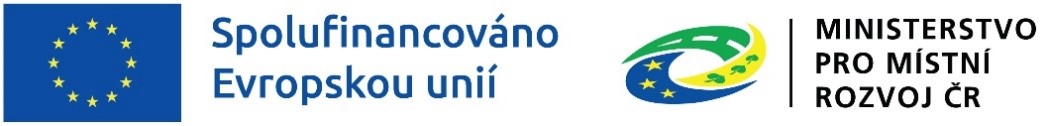 Pravidla pro žadatele a příjemceOperačního programuTechnická pomoc2021–2027			Vydání 1/1Platnost od 17. 10. 2022Účinnost od 17. 10. 2022Evidence vydání Pravidel pro žadatele a příjemce v OPTPEvidence revize Pravidel pro žadatele a příjemce v OPTPPřehled změn v Pravidlech pro žadatele a příjemce v OPTP: ObsahÚVOD	7Definice používaných pojmů	8právní základ a další výchozí dokumentace	9Kontakty	121.	Operační program Technická pomoc	132.	Příprava projektu	142.1	Záměr projektu	142.2	Předkládání projektů	142.3	Harmonogram	142.4	Uživatelský portál IS KP21+	142.5	Komunikace mezi žadatelem/příjemcem a ŘO OPTP	142.5.1	Doručování písemností prostřednictvím MS2021+	143.	procesy a pravidla podání žádosti o podporu	163.1	Výzvy	163.2	Předložení žádosti o podporu	163.2.1	Struktura žádosti o podporu/projektu	173.2.2	Povinné přílohy k žádosti o podporu z OPTP	173.2.3	Finalizace žádosti o podporu	173.3	Stažení žádosti o podporu ze strany žadatele	174.	Procesy a pravidla hodnocení a výběr projektů k financování	194.1	Hodnocení projektů	204.1.1	Kontrola formálních náležitostí a posouzení přijatelnosti projektu	204.1.2	Postup při hodnocení přijatelnosti a formálních náležitostí	204.1.3	Ukončení kontroly formálních náležitostí a kritérií přijatelnosti	204.1.4	Výstup hodnocení žádosti o podporu	204.1.5	Informování žadatele o výsledku hodnocení	214.2	Ukončení administrace žádosti o podporu	215.	Procesy a pravidla vydání právního aktu/rozhodnutí	225.1	Vydání PA/Rozhodnutí	225.1.1	Vydání Rozhodnutí	225.1.2	Vydání PA – Dopis ředitele ŘO OPTP	235.2	Rozpočet projektu	236.	Procesy a pravidla projektového řízení	246.1	Monitorování postupu projektu	246.1.1	Příjem a administrativní ověření ZoR projektu	246.2	Oddělená účetní evidence	256.2.1	Identifikace účetních dokladů	256.2.2	Seznam účetních dokladů	256.3	Administrace žádosti o platbu	256.3.1	Administrativní ověření ŽoP	276.3.2	Nezpůsobilé výdaje v režimu zákona o rozpočtových pravidlech	276.4	Změny projektu	296.4.1	 Pravidla pro předkládání ŽoZ	306.4.2	Posouzení změny	316.4.3	Nejčastější změny v projektech	326.5	Administrativní ověření zadávání veřejných zakázek/zakázek	346.6	Ukončení projektu	346.6.1	Předčasné ukončení realizace projektu – odstoupení od realizace po vydání PA/Rozhodnutí	346.6.2	Předčasné ukončení projektu v případě neposkytnuté dotace/nepřevedených částek výdajů na financování projektu	356.6.3	Předčasné ukončení projektu v případě poskytnutí dotace/převedení částek výdajů na financování projektu	356.6.4	Proces ukončování projektu v MS2021+	356.6.5	Vyhotovení dokumentu Závěrečné vyhodnocení akce	356.7	Nakládání s majetkem pořízeným z dotace	366.8	Uveřejňování v registru smluv	367.	Procesy a pravidla kontrol a auditů	377.1	Kontroly v pravomoci ŘO OPTP	377.1.1	Zahájení kontroly na místě	377.1.2	Kontrolovaný subjekt	387.1.3	Ukončení kontroly	387.2	Evidence splnění nápravných opatření	398.	Udržitelnost projektu	409.	Publicita	419.1	Povinné a nepovinné nástroje	429.2	Finanční opravy	4310.	Způsobilost výdajů	4511.	Horizontální principy	4612.	Veřejná podpora	4713.	Indikátory OPTP	4814.	Zjednodušené metody vykazování	5015.	Archivace dokumentace	5116.	Námitky a stížnosti ze strany žadatelů a příjemců	5216.1	Připomínky žadatele k procesu schvalování projektu	5216.2	Námitky příjemce k neproplacení nezpůsobilých výdajů	5216.3	Námitky a stížnosti na porušování Listiny a Úmluvy	5217.	Nakládání s osobními údaji účastníků projektu	5317.1	Pověření a účel zpracování osobních údajů	5317.2	Technické a organizační zabezpečení ochrany osobních údajů	53Seznam příloh	54Seznam použitých zkratek	56ÚVOD Pravidla pro žadatele a příjemce (dále „PŽP“) v Operačním programu Technická pomoc (dále “OPTP”) obsahují důležité informace pro žadatele a posléze pro příjemce podpory. Jejich smyslem je poskytnout žadatelům informace, jak postupovat při přípravě projektu až do fáze předložení žádosti o podporu, a příjemce seznámit s povinnostmi, jimiž jsou po obdržení podpory vázáni. PŽP jsou platná od 17. 10. 2022 a účinná od 17. 10. 2022. Při realizaci projektu je příjemce povinen postupovat v souladu s PŽP, výzvou a další dokumentací OPTP. PŽP vychází ze závazných Metodických pokynů (dále „MP“) a jejich metodických stanovisek. Tam kde PŽP odkazuje na konkrétní MP, je nutné zohlednit a postupovat i v souladu s navazujícími metodickými stanovisky.PŽP i s přílohami, jež jsou jejich nedílnou součástí, a další aktuální dokumenty k programu OPTP včetně kontaktů jsou k dispozici na webových stránkách OPTP (starší verze PŽP a příloh jsou uloženy v Archivu tamtéž).PŽP mohou být na základě potřeby aktualizována. Aktuální verze, včetně uvedení data účinnosti, bude vždy k dispozici na výše uvedených webových stránkách. Příjemce se řídí verzí PŽP, která byla účinná v době, kdy došlo k právní skutečnosti (např. uzavření smlouvy s dodavatelem) či nastala událost související s realizací projektu (např. zpracování zprávy o realizaci projektu). Definice používaných pojmůAbecední rejstřík pojmů užívaných v rámci metodických dokumentů byl zpracován Národním orgánem pro koordinaci Ministerstva pro místní rozvoj ČR (dále “MMR-NOK“) ve spolupráci s partnery implementační struktury jako součást Jednotného národního rámce pravidel a postupů v rámci fondů EU v programovém období 2021-2027. Slovníček pojmů je uveden na webové adrese: DotaceEU - Slovníček pojmů užívaných v prostředí fondů EU v programovém období 2021-2027.právní základ a další výchozí dokumentaceDokumenty na úrovni EU: Nařízení Evropského parlamentu a Rady (EU) 2021/1060 ze dne 24. června 2021 o společných ustanoveních pro Evropský fond pro regionální rozvoj, Evropský sociální fond plus, Fond soudržnosti, Fond pro spravedlivou transformaci a Evropský námořní, rybářský a akvakulturní fond a o finančních pravidlech pro tyto fondy a pro Azylový, migrační a integrační fond, Fond pro vnitřní bezpečnost a Nástroj pro finanční podporu správy hranic a vízové politiky (dále „obecné nařízení“, „ON“); Nařízení Evropského parlamentu a Rady (EU) 2021/1058 ze dne 24. června 2021 o Evropském fondu pro regionální rozvoj a Fondu soudržnosti (dále „Nařízení EFRR/FS“);Pokyn Komise EGESIF 14_0021_00 Hodnocení rizika podvodu a účinná a přiměřená opatření proti podvodům;Nařízení Evropského parlamentu a Rady (EU) č. 2016/679 ze dne 27. dubna 2016 o ochraně fyzických osob v souvislosti se zpracováním osobních údajů a o volném pohybu těchto údajů a o zrušení směrnice 95/46/ES, neboli Obecné nařízení o ochraně osobních údajů (General Data Protection Regulation – dále „GDPR“);Rozhodnutí Komise C (2019) 3452, kterým se stanoví pokyny ke stanovení finančních oprav, které mají být provedeny u výdajů financovaných Unií za nedodržení platných pravidel pro zadávání veřejných zakázek.Dokumenty na úrovni ČR:Zákon č. 218/2000 Sb., o rozpočtových pravidlech a o změně některých souvisejících zákonů, ve znění pozdějších předpisů (dále „rozpočtová pravidla“); Zákon č. 250/2000 Sb., o rozpočtových pravidlech územních rozpočtů, ve znění pozdějších předpisů; Zákon č. 320/2001 Sb., o finanční kontrole ve veřejné správě a o změně některých zákonů, ve znění pozdějších předpisů (dále „zákon o finanční kontrole“);Vyhláška č. 416/2004 Sb., kterou se provádí zákon o finanční kontrole, ve znění zákona č. 309/2002 Sb., zákona č. 320/2002 Sb. a zákona č. 123/2003 Sb., ve znění pozdějších předpisů;Vyhláška č. 560/2006 Sb., o účasti státního rozpočtu na financování programů reprodukce majetku, ve znění vyhlášky č. 11/2010 Sb.;Zákon č. 235/2004 Sb., o dani z přidané hodnoty, ve znění pozdějších předpisů;Zákon č. 134/2016 Sb., o zadávání veřejných zakázek, ve znění pozdějších předpisů; Zákon č. 159/2006 Sb., o střetu zájmů, ve znění pozdějších předpisů; Zákon č. 262/2006 Sb., zákoník práce, ve znění pozdějších předpisů;Zákon č. 234/2014 Sb., o státní službě, ve znění pozdějších předpisů;Zákon č. 106/1999 Sb., o svobodném přístupu k informacím, ve znění pozdějších předpisů;Zákon č. 500/2004 Sb., správní řád, ve znění pozdějších předpisů;Zákona č. 255/2012 Sb., o kontrole, ve znění pozdějších předpisů (dále „kontrolní řád“);Zákon č. 499/2004 Sb., o archivnictví a spisové službě a o změně některých zákonů;Vyhláška 654/2004 Sb., kterou se provádějí některá ustanovení zákona o archivnictví a spisové službě a o změně některých zákonů;Zákon č. 340/2015 Sb., o zvláštních podmínkách účinnosti některých smluv, uveřejňování těchto smluv a o registru smluv, ve znění pozdějších předpisů;Zákon č. 37/2021 Sb., o evidenci skutečných majitelů;Zákon č. 563/1991 Sb., o účetnictví, ve znění pozdějších předpisů;Usnesení vlády České republiky ze dne 29. dubna 2019 č. 284 o Jednotném národním rámci pravidel a postupů v rámci Evropského fondu pro regionální rozvoj, Evropského sociálního fondu+, Fondu soudržnosti a Evropského námořního a rybářského fondu v programovém období 2021- 2027;Usnesení vlády ČR č. 677 ze dne 26. července 2021, kterým došlo ke schválení Pravidel řízení a koordinace Dohody o partnerství v programovém období 2021- 2027;Strategie pro boj s podvody a korupcí v rámci čerpání fondů SSR v období 2014-2020. Metodické dokumentyMetodické dokumenty Ministerstva pro místní rozvoj ČR: Metodický pokyn pro oblast zadávání veřejných zakázek pro programové období 2021-2027;Metodický pokyn pro oblast indikátorů, evaluací a publicity v programovém období 2021-2027;Metodický pokyn společných procesů implementace fondů EU v programovém období 2021-2027;Metodický pokyn pro způsobilost výdajů a jejich vykazování v programovém období 2021-2027;Metodický pokyn výzvy, hodnocení a výběr projektů v období 2021-2027.Metodické pokyny Ministerstva financí:Metodický pokyn pro finanční toky programů spolufinancovaných z Evropského fondu pro regionální rozvoj, Evropského sociálního fondu plus, Fondu soudržnosti, Fondu pro spravedlivou transformaci a Evropského námořního, rybářského a akvakulturního fondu 2021-2027;Metodický pokyn upravující hlášení nesrovnalostí Evropskému úřadu pro boj proti podvodům;Metodický pokyn pro výkon účetní funkce 2021-2027;Metodický pokyn CHJ č. 4 Metodika předávání informací a podnětů na orgány Finanční správy České republiky;Metodický pokyn CHJ č. 13 Kontrola finančních prostředků poskytovaných z EU fondů programové období 2021–2027;Metodický pokyn CHJ č. 14 Metodika realizace opatření k vypořádání kontrolních zjištění;Metodický pokyn CHJ č. 22 Stanovení podmínek, jejichž porušení bude postiženo nižším odvodem za porušení rozpočtové kázně;Pokyn č. R 1-2010 k upřesnění postupu Ministerstva financí, správců programů a účastníků programu při přípravě, realizaci, financování a vyhodnocování programu nebo akce a k provozování informačního systému programového financování.Interní dokumenty Rozhodnutí ministra (dále „RM“) č. 45/2018 – Postup při vyřizování stížností a petic na MMR; RM č. 31/2019 o pověření výkonem funkce řídicího orgánu Operačního programu Technická pomoc 2021-2027; RM č. 154/2014 o vydání Etického kodexu úředníků a zaměstnanců Ministerstva pro místní rozvoj; RM č. 41/2011 o postupu zaměstnanců MMR v případě zjištění skutečností nasvědčujících spáchání trestného činu a stanovení zásad jejich spolupráce s orgány činnými v trestním řízení; RM č. 20/2021 o postupu kontrolní činnosti v platné verzi;Společný řídící akt č. 2/2022 o vydání Organizačního řádu MMR. KontaktyMinisterstvo pro místní rozvoj ČRodbor Řídicího orgánu OPTPStaroměstské náměstí 6110 15 Praha 1http://www.dotaceEU.czwww.mmr.czOperační program Technická pomocOperační program Technická pomoc vymezují dvě priority a dva specifické cíle (dále „SC“), a to Priorita 1 - Podpora implementace EU fondů se SC 1.1 – Zajištění koordinace a řízení implementace EU fondů a Priorita 2 – Podpora regionálních partnerů se SC 2.1 – Podpora regionálních partnerů pro implementaci EU fondů. Jeden projekt může být podpořen pouze jedenkrát z veřejných prostředků (EU a ze státního rozpočtu ČR). To znamená, že žadatel nemůže přijmout finanční podporu na projekt z OPTP a současně z jiného operačního programu nebo z jiných dotačních titulů, aby nedocházelo ke dvojímu financování projektu. Příprava projektu Doporučujeme příjemcům konzultovat připravované žádosti o podporu s projektovými manažery řídicího orgánu (dále „ŘO“) OPTP na kontaktech uvedených na webové stránce ŘO OPTP DotaceEU - Kontakty.  Záměr projektuJedná se o první fázi přípravy, kdy si žadatel stanovuje cíle projektu, potřeby cílových skupin, aktivity projektu apod. Zároveň má mít na mysli soulad s daným SC, resp. s výzvou k předkládání žádostí o podporu.Žadatel také musí mít dostatečné personální a materiální kapacity na řízení a administraci projektu během celého jeho cyklu.  Předkládání projektůProjekt je konkrétní ucelený soubor aktivit, který předkládá žadatel s cílem získat finanční podporu a který směřuje k dosažení předem stanovených a jasně definovaných cílů. Projekt je realizován v určeném časovém horizontu podle zvolené strategie a s daným rozpočtem.  HarmonogramAktivity v rámci projektů OPTP jsou realizovány v souladu s časovým vymezením programového období 2021-2027 a vzhledem k pravidlu n+3 (tj. limit pro dočerpání finančních prostředků – výše ročního závazku pro rok n, kterou je potřeba vyčerpat do konce roku n+3). Uživatelský portál IS KP21+ Uživatelský portál IS KP21+ zprostředkovává uživatelům vstupy a výstupy dat, náhled nad daty a umožňuje zadávat data a ukládat dokumenty.K vykonávání aktivit na „svých“ projektech a žádostech o podporu má každý uživatel přidělena potřebná přístupová práva. Přidělování práv k žádosti o podporu/projektu je v zodpovědnosti správce přístupů.  Komunikace mezi žadatelem/příjemcem a ŘO OPTPPro příjemce je po celou dobu realizace projektu hlavní kontaktní osobou PM na ŘO OPTP. Veškerá komunikace mezi žadatelem/příjemcem a ŘO OPTP probíhá přes emailovou komunikaci a prostřednictvím depeší v MS2021+. Žadatel/příjemce je povinen sledovat vývoj svého projektu/žádosti o podporu v IS KP21+.   Řešení technických problémů s aplikací lze komunikovat e-mailem na tzv. technickou podporu- viz „Příručka IS KP21+ Podání žádosti o podporu“ v příloze č. 1a PŽP. Doručování písemností prostřednictvím MS2021+MS2021+ je systémem pro zákonné doručování písemností jako je žádost o podporu, rozhodnutí v řízení o poskytnutí dotace, žádost o platbu a dalších obdobných dokumentů. Dokument se považuje za doručený ode dne následujícího po dni, kdy se do IS KP21+ přihlásí žadatel/příjemce nebo jím pověřená osoba, která má s ohledem na rozsah svého oprávnění v rámci MS2021+ přístup k dokumentu. Nepřihlásí-li se do MS2021+ žadatel/příjemce nebo jím pověřená osoba ve lhůtě 10 dnů ode dne, kdyby byl dokument vložen do MS2021+, považuje se tento dokument za doručený posledním dnem této lhůty; to neplatí, vylučuje-li jiný právní předpis náhradní doručení. Za žadatelem pověřenou osobu lze pro účely doručování považovat jakoukoli fyzickou osobu, která má ve vazbě na daný projekt přidělenu jakoukoli roli v portálu IS KP21+, s výjimkou ŘO OPTP, kterého nelze považovat za fyzické osoby s příslušným pověřením.Na základě výše uvedeného doporučuje ŘO OPTP důkladně zvážit přidělování rolí pouze těm osobám, které s danou žádostí o podporu nebo projektem reálně pracují. ŘO OPTP doporučuje důsledně dodržovat odebrání role v případě, že již není využívána.procesy a pravidla podání žádosti o podporu VýzvyVýzvy k předkládání žádostí o podporu vyhlašuje ŘO OPTP. Základní informace o výzvách jsou uvedeny na zastřešujících webových stránkách fondů EU v sekci „Jak získat dotaci“ – část Výzvy, a detailní informace o výzvách jsou uvedeny na webových stránkách OPTP, kde je v sekci „Dokumenty“ zveřejněn i harmonogram výzev, který je aktualizován 3x ročně. Podmínkou vyhlášení výzvy a nabytí její účinnosti je zveřejnění podmínek pro poskytnutí podpory pro žadatele a navazující dokumentace k výzvě v MS2021+ a na webových stránkách OPTP nejpozději k datu vyhlášení výzvy. Výzva specifikuje zejména podmínky předkládání žádostí o podporu, podmínky realizace projektů a podmínky udržitelnosti. Výzva je součástí dokumentace programu a je závazná pro všechny žadatele. Výzva obsahuje samotný text výzvy a přílohu PŽP, případně další přílohy.Výzva v OPTP může být měněna i po jejím vyhlášení. Žadatel je o aktualizaci či zrušení výzvy předem informován prostřednictvím depeše a zveřejněním na webových stránkách OPTP a zastřešujících webových stránkách fondů EU.Žádosti o podporu jsou přijímány průběžně během celého období specifikovaného ve výzvě. Výzvy jsou nesoutěžní, tj. projekty si ohledně získání podpory vzájemně nekonkurují.  Předložení žádosti o podporuŽádost o podporu se vyplňuje v portálu IS KP21+ (viz. příloha PŽP č. 1a), který je dostupný na internetové adrese: . IS KP21+ je důležitým nástrojem pro vypracování žádosti o podporu na vytvořeném formuláři odpovídajícím podmínkám příslušné výzvy v rámci OPTP a pro její elektronické podání (podání probíhá výhradně prostřednictvím elektronického podpisu v rámci zjednodušování celého procesu).Pro přístup do portálu IS KP21+ je nutné provést registraci nového uživatele přes tlačítko Registrace na úvodní stránce. Podrobné instrukce pro práci s portálem IS KP21+ jsou obsaženy v příloze č. 1a PŽP. Žádost o podporu je nutno pečlivě a srozumitelně vyplnit, což usnadní její hodnocení. Je třeba přesně a dostatečně podrobně vyplnit požadované údaje, aby bylo zaručeno jasné pochopení jejich obsahu, zejména toho, jakým způsobem budou dosaženy cíle projektu, jaké budou přínosy projektu a způsob, jímž projekt přispívá k dosažení cílů programu. Pokud žadatel plánuje realizovat veřejnou zakázku (dále „VZ“) v projektu, vyplní základní údaje o plánované/plánovaných VZ už v žádosti o podporu (je potřeba, aby následně i samotnou veřejnou zakázku podal, protože k automatickému podání společně s žádostí o podporu nedochází), ale pouze v případech, o kterých již ví předem. Postup pro vkládání 
údajů o VZ, které postupně vznikají na základě potřeby příjemce, je uveden v přílohách č. 1e a 6 PŽP. Žadatel v žádosti o podporu v IS KP21+ vyplní výchozí a cílovou hodnotu indikátoru včetně data dosažení cílové hodnoty, který se zaváže naplňovat v projektu. Výchozí hodnoty výstupových indikátorů jsou vždy nulové a jejich data stanovení se generují automaticky systémem. U indikátorů příjemce vyplňuje textové pole popisující konkrétní cíle projektu. Všechna data musí odpovídat skutečnosti. Žadatel vybírá indikátory dle kap. č. 13 PŽP a do portálu IS KP21+ je zadá dle přílohy č. 1a PŽP.Žadatel v žádosti vybere pozitivní nebo neutrální vliv na horizontální principy. Projekty v OPTP mají obecně neutrální vliv. Nicméně, pokud by projekt měl pozitivní vliv, musí ho žadatel detailně popsat. Struktura žádosti o podporu/projektuKromě záložek blíže specifikovaných v příloze č. 1a PŽP žadatel v IS KP21+ vyplní záložku Finanční plán projektu s rozdělením na sledovaná období v délce minimálně 3 a maximálně 6 měsíců. Pro výzvu č. 3 platí délka sledovaného období 4 měsíce. Výjimkou může být první sledované období v případě, že bylo zahájeno před schválením Právního aktu (dále „PA“)/Rozhodnutí, ale tak aby nebylo ukončeno před schválením PA/Rozhodnutí a zároveň jeho část po registraci projektu nebyla delší než 6 měsíců. V případě slučování sledovaných období může být ve výjimečném případě sloučené období delší než 6 měsíců. Maximální délka projektu je 36 měsíců od data registrace projektu v systému, pokud výzva nestanoví jinak.Žadatel do žádosti o podporu vyplní pouze účet pro příjem dotace. Další účty používané na projektu se v IS KP21+ nevyplňují.Povinné přílohy k žádosti o podporu z OPTPNa záložce IS KP21+ Přiložené dokumenty žadatel přikládá definované povinné přílohy stanovené ve výzvě a v PŽP. Povinnou přílohou všech projektů je příloha č. 5 PŽP Zdůvodnění rozpočtu, kde žadatel popíše, jak došel k jednotlivým částkám rozpočtu.Výzva může stanovit i další povinné přílohy. Finalizace žádosti o podporuPo vyplnění všech relevantních údajů a jejich kontrole provede žadatel finalizaci žádosti o podporu a tím je znemožněna další editace dat a přikládání příloh. Správce projektu (tj. žadatel/zástupce žadatele zakládající žádost o podporu) potvrdí finalizací správnost a úplnost potřebných dat a předá žádost o podporu signatáři/signatářům (tj. statutární zástupce žadatele nebo osoba pověřená plnou mocí vykonávat pravomoci statutárního zástupce) k podpisu. Zároveň po finalizaci žádosti o podporu dochází k aktivaci záložky Podpis žádosti o podporu. Signatáři jsou informováni o nutnosti podepsat žádost o podporu prostřednictvím automatické depeše. Podpis žádosti o podporu probíhá prostřednictvím kvalifikovaného elektronického podpisu.  Po úspěšném podpisu žádosti o podporu se uživateli v horní nástrojové liště IS KP21+ zaktivní tlačítko „Podat“, skrze které dojde k samotnému podání žádosti o podporu, tzn., že žadatel musí ještě v IS KP21+ potvrdit podání žádosti. Následně bude projekt přepnut do stavu „Žádost o podporu zaregistrována“ a projektu bude automaticky vygenerováno „Registrační číslo.“V IS KP21+ má žadatel možnost sledovat aktuální stav své žádosti o podporu. Stažení žádosti o podporu ze strany žadateleŽádost o podporu může žadatel kdykoliv stáhnout po jejím podání, tj. i v průběhu procesu hodnocení a výběru projektů před vydáním PA/Rozhodnutí. Žadatel informuje o záměru stažení žádosti o podporu ŘO OPTP depeší a následně provede stažení žádosti o podporu v IS KP21+ přes „Odvolat žádost“ a vyplní důvod odvolání. ŘO OPTP následně vydá a doručí žadateli Usnesení o zastavení řízení, v němž budou uvedeny důvody stažení žádosti o podporu. Procesy a pravidla hodnocení a výběr projektů k financováníProces hodnocení projektů je soubor činností, které jsou vykonávány při kontrole přijatelnosti a formálních náležitostí, kdy se posuzuje kvalita projektů a jejich přínos k cílům programu. Základními aspekty kvality projektů, které se v procesu hodnocení posuzují, je účelnost, potřebnost, efektivnost, hospodárnost, proveditelnost a soulad s horizontálními principy.Hodnotiteli v OPTP jsou projektoví manažeři (dále „PM“) ŘO OPTP, kteří potvrdili nepodjatost. Informace o procesu výběru projektů k financování budou žadatelům podávány elektronicky prostřednictvím automaticky odesílaných depeší přes MS2021+, či depeší zasílaných PM. Za informování o výsledku dané fáze hodnocení a výběru se u úspěšných projektů pokládá i změna stavu projektu v MS2021+.Žádost o podporu se v OPTP hodnotí jednokolově, tj. veškeré údaje nutné pro hodnocení jsou žadatelem předloženy v jeden okamžik v rámci jedné žádosti o podporu. Žádosti o podporu podané po 15. 12. daného roku budou hodnoceny až v lednu následujícího roku. Lhůty v jednotlivých krocích procesu administrace projektu se počítají od přepnutí stavu v MS2021+, pokud není stanoveno jinak.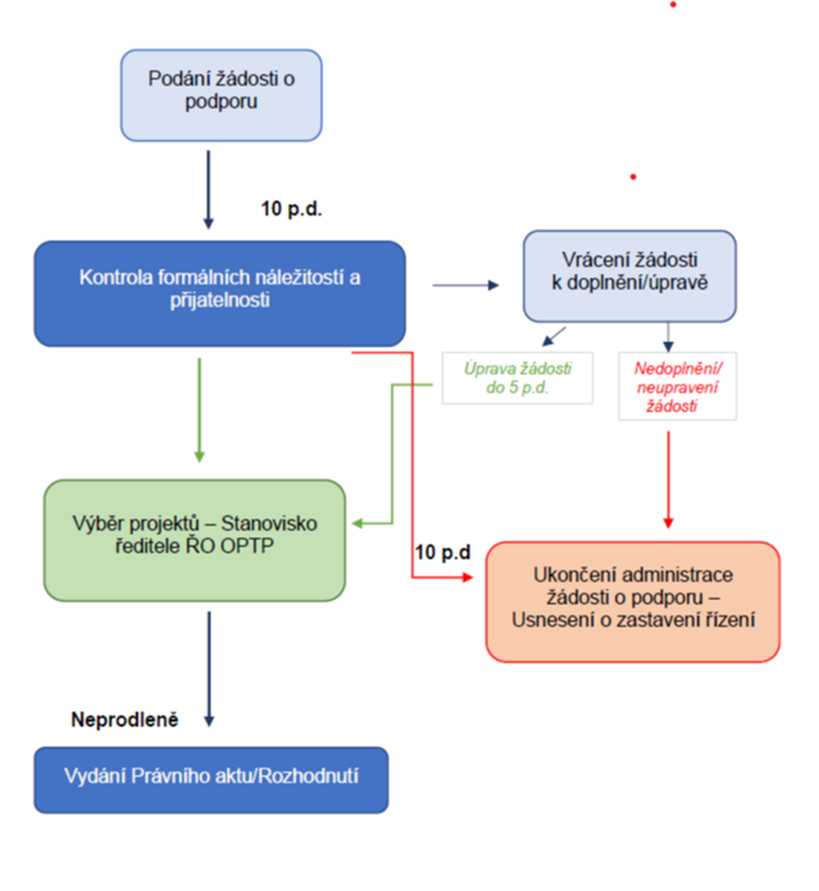  Hodnocení projektůKontrola formálních náležitostí a posouzení přijatelnosti projektuHodnocení přijatelnosti a formálních náležitostí je prováděno jako jeden krok. Pravidla pro hodnocení a výběr projektů jsou uvedena v příloze č. 4 PŽP. ŘO OPTP v této fázi minimálně posoudí, že: projekt je v souladu s podmínkami výzvy, žádost o podporu splňuje nezbytné administrativní požadavky (např. byla předložena oprávněnou osobou, v termínu, informace jsou v požadované formě), žádost o podporu obsahuje dostatečné informace stanovené ŘO OPTP pro hodnocení žádosti o podporu (byly předloženy všechny povinné části žádosti o podporu včetně příloh).   Postup při hodnocení přijatelnosti a formálních náležitostí V průběhu hodnocení přijatelnosti je posuzován rozpočet projektu a dojde k prověření skutečného majitele u žadatelů/příjemců místních akčních skupin (dále „MAS“) a nestátních neziskových organizací (dále „NNO“).Posouzení přijatelnosti projektu a formálních náležitostí se provádí na základě splnění kritérií a zadaného výsledku této kontroly v MS2021+. Hodnotitel ověřuje splnění kritérií podle kontrolního listu pro kontrolu přijatelnosti a formálních náležitostí.V souladu s § 14k zákona o rozpočtových pravidlech je žadateli umožněno žádost o podporu doplňovat a upravovat v průběhu hodnocení, a to na základě výzvy ze strany hodnotitele.V případě, že žadatel nedoplní žádost o podporu nebo ji neupraví v průběhu hodnocení na základě výzvy hodnotitele do 5 p. d., nebude projekt podpořen a žádost o podporu bude vyloučena z dalšího procesu hodnocení.Hodnocení přijatelnosti a formálních náležitostí musí být provedeno do 10 p. d. ode dne podání žádosti o podporu (vyjma případů, kdy je žádost podána po 15. 12. daného roku). Vyplnění povinných datových položek a přiložení povinných příloh je kontrolováno informačním systémem přímo na žádosti o podporu při její finalizaci. Hodnotitel pak musí provést zejména kontrolu nestrukturovaných dat, tj. např. zda příloha obsahuje správný dokument. Ke kontrole se využívá tzv. kontrolní list.Ukončení kontroly formálních náležitostí a kritérií přijatelnostiVýsledek hodnocení je po každé části hodnocení automaticky zaznamenán v MS2021+. Po provedení kontroly a schválení provedeného hodnocení na dané žádosti o podporu je této žádosti přiřazen příslušný stav. Odpovídající centrální stav a finální hodnocení je zpřístupněno žadateli ke čtení prostřednictvím portálu IS KP21+.  Výstup hodnocení žádosti o podporuProces výběru projektu je ukončen podepsáním stanoviska ředitele ŘO OPTP ke schválení žádosti o podporu (dále „Stanovisko ředitele“).Základní pravidla pro výběr projektů k financování:Podmínkou zařazení žádosti o podporu do procesu výběru projektů k financování je splnění podmínek hodnocení projektů, které ŘO OPTP zařadil do procesu hodnocení.Ve fázi výběru projektů k financování není již možné měnit hodnocení projektů stanovené při hodnocení projektů. Počet podpořených projektů je limitován výší alokace na výzvu. ŘO OPTP konzultuje se žadateli/příjemci projektové záměry pro eliminaci předložení projektů s rozpočtem vyšším než umožňuje alokace výzvy.ŘO OPTP musí informovat žadatele o stavu vyřízení jeho žádosti o podporu a celkovém průběhu procesu, včetně výsledku. Informování žadatele o výsledku hodnoceníŘO OPTP informuje žadatele o stavu vyřízení jeho žádosti o podporu včetně výsledku prostřednictvím MS2021+.  Žadatel má přístup k detailním výsledkům hodnocení žádosti o podporu (má náhled na kontrolní list). PM informuje žadatele o stavu vyřízení jeho žádosti o podporu prostřednictvím depeše. Za informování o výsledku dané fáze hodnocení a výběru se u úspěšných projektů pokládá i změna stavu projektu v MS2021+. V případě úspěšných žadatelů informuje ŘO OPTP žadatele o dalším postupu v souladu s podmínkami programu a výzvy. Ukončení administrace žádosti o podporuV případě neúspěšných žadatelů ŘO OPTP informuje žadatele o výsledku hodnocení žádosti o podporu nejpozději do 10 p. d. od ukončení dané fáze hodnocení a výběru projektů. Žadateli zašle prostřednictvím MS2021+ depeši s oznámením výsledku hodnocení žádosti o podporu a následně vydá usnesení o zastavení řízení v souladu se zákonem č. 218/2000 Sb., o rozpočtových pravidlech.  Usnesení se vydává v případech, kdy ŘO OPTP nemůže pokračovat v hodnocení projektu při negativním výsledku kontroly přijatelnosti/formálních náležitostí.Součástí usnesení bude odůvodnění učiněného výroku usnesení a případně podklady, na jejichž základě bylo rozhodnuto. Usnesení podepsané ředitelem ŘO OPTP bude odesláno žadateli jako příloha depeše.  Proti tomuto usnesení se již nelze odvolat, podat rozklad či požádat o přezkum 
s výjimkou postupu podle § 153 odst. 1 písm. a) správního řádu. Na základě tohoto usnesení je ukončen proces hodnocení žádosti o podporu.Procesy a pravidla vydání právního aktu/rozhodnutíPA/Rozhodnutí je dokumentace, která slouží k řízení realizace akce.Rozhodnutí – vydává se pro projekty příjemců: MMR, nositelé integrovaných strategií ITI, organizace zajišťující činnosti sekretariátu regionální stálé konference (dále „RSK“), NNO, MAS, Magistrát hlavního města Prahy (dále „MHMP“).PA – vydává se pro projekty ostatních organizačních složek státu (dále „OSS“) - např. Ministerstva financí (dále „MF“), Ministerstva vnitra, Ministerstva práce a sociálních věcí, .PA/Rozhodnutí představuje základní právní rámec vymezující práva a povinnosti dotčených stran, tj. příjemce podpory a ŘO OPTP. Musí obsahovat náležitosti dle ustanovení § 67 a následujících správního řádu a § 14 odst. 4 rozpočtových pravidel a musí upravovat minimálně tyto oblasti: informace o příjemci podpory; informace o projektu (registrační číslo projektu, výše podpory, výstupy a výsledky projektu, účel podpory a lhůtu, v níž má být účelu dosaženo); povinnosti a práva příjemce (vymezení lhůt pro realizaci projektu a administrativní úkoly směrem k ŘO OPTP a veřejnosti – zejména pro oblast publicity); povinnosti a práva ŘO OPTP; finanční opravy za neplnění povinností (stanovuje ŘO OPTP).Schválení projektu je ukončeno elektronickým podpisem PA/Rozhodnutí ředitelem ŘO OPTP. ŘO OPTP vydá PA/Rozhodnutí, jehož nedílnou součástí jsou Podmínky realizace projektu (dále „Podmínky“), neprodleně od podepsání stanoviska ředitele/stanoviska správce rozpočtu. U projektů MMR s individuálně posuzovanými výdaji (podíl prostředků z EU a prostředků státního rozpočtu je nad 300 mil. Kč) je z důvodu odsouhlasení Rozhodnutí MF lhůta na přípravu Rozhodnutí stanovena do 15 p. d. od vystavení Rozhodnutí PM odd. 55. V případě potřeby mohou být lhůty prodlouženy. PA/Rozhodnutí nabývá účinnosti k datu doručení depeše příjemci (přihlášení příjemce do IS KP21+) nebo do 10 k. d. od odeslání depeše příjemci, která je odeslána poté, kdy dojde k doplnění data schválení PA/Rozhodnutí v MS2021+.  Vydání PA/Rozhodnutí Vydání Rozhodnutí Pro urychlení administrace projektu se vydává sloučené Rozhodnutí, tj. Registrace akce aRozhodnutí, které je kompletováno s podmínkami realizace akce – viz přílohy č. 2c, 2d, 2f a 2g PŽP. Příjemce je o vydání Rozhodnutí informován depeší, v případě vydání prvního Rozhodnutí též změnou stavu v IS KP21+.Vydání PA – Dopis ředitele ŘO OPTPLhůta pro vydání PA je neprodleně od podepsání stanoviska ŘO OPTP/schválení žádosti ozměnu (dále „ŽoZ“). Příjemce bude o vydání PA informován depeší, v případě vydání prvního PA též změnou stavu v IS KP21+.Ustanovení pro vydání Rozhodnutí u typu příjemců OSS (kromě MMR)Povinností příjemce OSS u projektů investičních je evidovat projekt v rozpočtovém systému (IS SMVS) dle §12 odst. 7 a 8 zákona č. 218/2000 Sb., o rozpočtových pravidlech, a zajistit vydání Registrace akce a Rozhodnutí včetně Podmínek ŘO OPTP. V případě, že se projekt stane v průběhu realizace investičním, tato povinnost pro něj také platí.  Rozpočet projektuVstupní finanční data pro rozpočet projektu jsou generována v IS KP21+. Každý PA/Rozhodnutí nebo jejich změnová verze jsou vázány na konkrétní verzi rozpočtu. Při finalizaci PA/Rozhodnutí je automaticky finalizován i příslušný rozpočet – není možná jeho editace.Před vydáním prvního Rozhodnutí (Registrace akce a Stanovení výdajů) je příjemce MMR povinen zaslat depeší na PM odd. 55 aktuální rozdělení rozpočtu dle rozpočtové skladby dle přílohy č. 3 PŽP (Rozpočet pro projekty MMR).Příjemce financovaný z kap. rozpočtu MMR je povinen si ověřit, zda suma prostředků rozpočtovaných pro jeho odbor v rámci OPTP je dostačující na realizaci nově schválených projektů.Pokud jsou již v žádosti o podporu vyčísleny nezpůsobilé výdaje a příjemcem je OSS, musí daná rozpočtová kapitola v souladu se svými interními postupy zajistit financování těchto nezpůsobilých výdajů ze státního rozpočtu.Procesy a pravidla projektového řízeníPovinnosti příjemce a pravidla, jimiž se příjemce musí řídit po celou dobu realizace a udržitelnosti projektu, stanovují Podmínky. Příjemci OPTP jsou dále povinni se při realizaci projektů řídit platnou legislativou, dokumentací OPTP a závaznými postupy MMR-NOK.Příjemce nese odpovědnost za technické, finanční a věcné řízení projektu. Je povinen předkládat pravdivé a úplné informace o průběhu realizace a zajištění udržitelnosti projektu. Tyto informace předává zejména prostřednictvím zpráv o realizaci projektu v elektronické podobě v IS KP21+ (dále „ZoR projektu“) – průběžné a závěrečné zprávy, zprávy o udržitelnosti projektu (dále „ZoU projektu“) – jsou-li pro něj relevantní a ŽoZ pro všechny definované typy operací. Průběžná a závěrečná ZoR projektu je kontrolována společně s žádostí o platbu (dále “ŽoP”). V rámci všech výše uvedených zpráv, žádosti o podporu a změnového řízení je možné kontrolovat i výběrová/zadávací řízení (dále „VŘ/ZŘ“) – v souladu s kap. 6.5. PŽP.V průběhu administrativního ověřování je umožněna komunikace mezi příjemcem a ŘO (především PM) primárně prostřednictvím depeší, jejichž záznamy jsou ukládány v MS2021+, ale je možné do systému zaznamenat i popis/zápis komunikace prostřednictvím jiných médií např. e-mailová pošta) formou poznámky, uložení emailové zprávy apod. U všech depeší je prokazatelná informace o doručení/přečtení adresátem. Všechny zprávy jsou aplikací uloženy společně s datem odeslání a příjmu doručenky.Příjemce má možnost podat námitky proti závěrům administrativního ověření zpráv ve lhůtě 5 p. d., které ŘO OPTP vypořádá. Realizace projektu může být zahájena před vydáním PA/Rozhodnutí, ale financování projektu bude zahájeno datem vydání PA/Rozhodnutí a zároveň přepnutím do stavu PP30. Datum způsobilosti výdajů je uvedeno ve výzvě.  V rámci OPTP jsou projekty financovány v režimu ex-post, kdy jsou vynaložené prostředky uhrazeny poskytovatelem podpory zpětně po doložení jejich úhrady příjemcem.Projekty realizované v OPTP nevytvářejí příjmy.Povinností příjemce je průběžně sledovat, zda čerpání finančních prostředků probíhá 
v souladu se schváleným rozpočtem projektu. Monitorování postupu projektuPovinností příjemce je předkládat informace o stavu realizace projektu prostřednictvím ZoR projektu. Příjemce se při předkládání ZoR projektu řídí Podmínkami a PŽP. Forma ZoR projektu je elektronická a zpracovává se v modulu Zpráva o realizaci projektu v IS KP21+ a je podávána současně se ŽoP. Příjem a administrativní ověření ZoR projektuNa základě PA/Rozhodnutí a finančního plánu projektu je v MS2021+ PM vygenerován harmonogram ZoR projektu a termíny jejich předkládání.ZoR projektu se vždy podává společně se ŽoP do 20 p. d. od ukončení sledovaného období a její administrace probíhá paralelně s administrací ŽoP v 1. stupni. V případě, že je to potřeba a PM vyzve příjemce k doplnění ZoR, je lhůta pro doplnění této ZoR 10 p. d. (přičemž příjemce může být k doplnění vyzván i víckrát). V době doplnění se lhůta pro administraci ŘO OPTP pozastavuje. Celková lhůta pro administraci a schválení ZoR a ŽoP je ze strany ŘO OPTP max. 40 p.  d. (respektive 80 k. d. v případě vrácení ZoR či ŽoP k doplnění). Tato lhůta se vztahuje k administraci v 1. a 2. stupni dohromady. Postup podání ZoR v IS KP21+ je uveden v příloze č. 1c PŽP.Přílohu ZoR budou tvořit podklady prokazující dodržení pravidel pro publicitu – viz kap. 9 PŽP (fotodokumentace, printscreeny, aj.), pokud je to relevantní. Oddělená účetní evidencePříjemce je povinen vést oddělenou účetní evidenci projektu v rámci svého účetnictví v souladu s předpisy ČR. Příjemce zajistí jednoznačné přiřazení všech souvisejících účetních položek ke konkrétnímu projektu v rámci své oddělené účetní evidence a v relevantních případech zařadí majetek do své evidence. Pro prokázání této povinnosti předkládá příjemce po ukončení každého sledovaného období evidenci nákladů a výnosů projektu z účetnictví. V případě využití seznamu účetních dokladů příjemce zároveň prokáže, že předmětné výdaje, u kterých nebylo nutné dokládat účetní doklady, má řádně zaúčtované na nákladové účty daného projektu (maximální limit pro začlenění do seznamu účetních dokladů je 20 000 Kč za jeden účetní doklad).Všechny účetní/daňové doklady – faktury v rámci projektu – musí být vystaveny na příjemce podpory. Příjemce musí být schopen všechny operace dokladovat při kontrolách a auditech. Identifikace účetních dokladůPříjemce zabezpečí řádné označení originálů účetních dokladů souvisejících s projektem (mimo účetních dokladů vztahujících s k výdajům hrazeným z paušálu) textem „OPTP 2021-2027“ a registračním číslem projektu. Likvidační listy k fakturám v projektech MMR musí být označeny číslem ŽoP.Seznam účetních dokladůV rámci zjednodušení procesu administrace ŽoP lze využít seznamu účetních dokladů namísto předkládání scanů faktur splňujících náležitosti dle § 11 zákona o účetnictví, ostatních účetních dokladů nebo dokladů stejné důkazní hodnoty jako příloh k ŽoP. Rozsah povinně uváděných údajů, které musí být ke každému výdaji v částce 20 000 Kč a nižší uvedeny, jsou specifikovány v příloze č. 7c PŽP - Seznam účetních dokladů. Maximální limit pro začlenění do seznamu účetních dokladů je 20 000 Kč za jeden účetní doklad, přičemž v ostatních případech, kdy hodnota účetního dokladu přesahuje 20 000 Kč, musí být k ŽoP přiloženy scany jednotlivých účetních dokladů (pro mzdové výdaje tato možnost neplatí). Všechny účetní doklady v částce 20 000 Kč a nižší pak musí mít příjemce k dispozici pro potřeby kontrol na místě a pro případy, kdy si je ŘO OPTP vyžádá v rámci ověření opodstatněnosti a reálnosti výdaje.Příjemci, kteří spadají pod režim zjednodušeného vykazování výdajů (paušální výdaje), nejsou povinni výdaje financované z paušálu jednoznačně přiřazovat ke konkrétnímu projektu a prokazovat je účetními doklady s výjimkou pro příjemce MMR, který je dle interních předpisů povinen u každého výdaje doplnit číslo projektu.Dané neplatí v případě osobních výdajů, které tvoří základ pro aplikaci paušální sazby a na které se použije metoda přímého vykazování výdajů.  Administrace žádosti o platbu Příjemce je povinen předložit ŽoP prostřednictvím formuláře přes IS KP21+ nejpozději do 20 p. d. od ukončení sledovaného období projektu spolu se ZoR projektu a dalšími relevantními přílohami. Příjemce se při předkládání ŽoP řídí Podmínkami a PŽP. Postup podání ŽoP v IS KP21+ je uveden v příloze č. 1d PŽP.V případě ukončení projektu/sledovaného období do 30. 9. daného roku, bude ŽoP pravděpodobně proplacena v daném roce. Pokud projekt/sledované období skončí později než v měsíci září, bude ŽoP proplacena až v následujícím roce. Podmínkou založení ŽoP je, aby projekt byl v MS2021+ ve stavu „Projekt s právním aktem“ (či některém z následujících pozitivních stavů). Po přepnutí projektu do uvedeného stavu se příjemci v IS KP21+ zobrazí záložka “Žádost o platbu”, obsahující soupisku dokladů.Příjemce vyplňuje Soupisku dokladů SD1 – strukturovaný přehled účetních dokladů spojených s e ŽoP. Příjemce MMR do soupisky dokladů uvede i případné nezpůsobilé výdaje. Finanční údaje v ŽoZ/ŽoP se uvádějí zaokrouhleně na dvě desetinná místa.V ŽoP příjemce uvede uskutečněné výdaje, které se vztahují zejména k danému sledovanému období. Po vyplnění soupisky dokladů a nahrání požadovaných příloh příjemce nechá ŽoP elektronicky podepsat statutárním zástupcem nebo jím pověřenou osobou. Po elektronickém podpisu ŽoP v IS KP21+ je žádost přenesena do CSSF21+, kde je jí přiřazen stav „Zaregistrovaná“. Před předložením ŽoP příjemce ověří (např. z výpisu knihy došlých faktur), zda byly zahrnuty výdaje za všechny uskutečněné aktivity v daném sledovaném období. Pro eliminaci nezpůsobilých výdajů má příjemce možnost před předložením ŽoP ji s ŘO OPTP konzultovat.  Příjemce předkládá ŽoP minimálně v částce 100 000 Kč způsobilých výdajů. V případě, že ŽoP nedosahuje minimální částky, požádá příjemce prostřednictvím ŽoZ o změnu finančního plánu projektu, a to před ukončením sledovaného období a založením žádosti o platbu v IS KP21+.Požadovaná částka způsobilých výdajů v ŽoP nesmí být vyšší než částka plánovaná na sledované období projektu dle finančního plánu. Dokud nebude ŽoP za finanční plán “n” (dále „FP“) schválena ve 2. stupni či zamítnuta, nebude možné ŽoP za FP “n+1” založit, tzn. předložit ji v elektronické verzi. Příjemce informuje ŘO OPTP o nemožnosti založení ŽoP za FP “n+1”. Tímto ŘO OPTP akceptuje prodloužení termínu pro předložení ŽoP do doby, než bude příjemce informován o schválení ŽoP ve 2. stupni, o kterém finanční manažer (dále „FM“) informuje depeší příjemce a PM v kopii. PM následně příjemci určí lhůtu pro předložení ŽoP za FP “n+1”, která může být maximálně 10 p. d.Z objektivních důvodů může příjemce ŘO OPTP požádat o prodloužení termínu pro podání ŽoP/ZoR depeší před uplynutím řádného termínu. Komunikace a předávání informací k ŽoP/ZoR probíhá prostřednictvím depeše v MS2021+. V případě výdaje, který časově spadá do více sledovaných období projektu, lze výdaj v celé jeho výši uhradit ve sledovaném období, ve kterém vznikl a není nutné jej rozdělovat na alikvótní částky a nárokovat v jednotlivých sledovaných obdobích.Každý výdaj by měl být zahrnut do nejbližší ŽoP, nicméně může být zahrnut i do jiné ŽoP. Je však třeba dodržet pravidlo, že způsobilý je pouze výdaj, který se uskuteční v době realizace projektu.  Příklady posuzování časové způsobilosti výdajů vzhledem k fázi projektu při předložení ŽoP:Příjemce předložil se ŽoP fakturu vystavenou po ukončení realizace projektu.Z relevantních dokladů (např. předávací protokol, dodací list apod.) lze prokázat, že předmět fakturace byl pořízen v období realizace projektu.Příjemce fakturu uhradil do předložení ŽoP (tedy do 20 p. d. po skončení realizace projektu), popř. po upozornění ŘO OPTP.Výsledek: jedná se o způsobilý výdaj, pokud je předložen nejpozději při závěrečné ŽoP.Příjemce předložil se ŽoP fakturu vystavenou po ukončení realizace sledovaného období (faktura je uvedena v soupisce za sledované období „n“, do které věcně a časově spadá).Výdaj může být uhrazen v jakékoliv ŽoP.Výsledek: jedná se o způsobilý výdaj.Administrativní ověření ŽoPŽoP je kontrolována a schvalována ve dvou stupních. V rámci kontroly ŽoP v 1. stupni jsou PM kontrolována nejen data ze ŽoP, ale i všechny relevantní přílohy, včetně rozpočtu, soupisky dokladů, účetních dokladů, bankovních výpisů apod. Paušální výdaje nepodléhají kontrole ze strany ŘO OPTP. Pokud jsou v předložené ŽoP nebo přiložených přílohách zjištěny chyby nebo jiné nedostatky (např. chybějící dokumentace), je vrácena ŽoP včetně příloh příjemci k přepracování s předem stanoveným termínem, nejpozději však ve lhůtě do 10 p. d. od obdržení požadavku na přepracování. V případě vrácení ŽoP projektu k doplnění či dopracování příjemci se lhůta pro schvalování žádosti pozastavuje. Po odstranění nedostatků lhůta pokračuje. Po schválení ŽoP v 1. stupni následuje kontrola ve 2. stupni (kontroluje FM) a dochází k finálnímu schválení a finalizaci ŽoP.Celková doba schvalování ŽoP v obou stupních nesmí přesáhnout 80 k. d. od jejího podání příjemcem. V případě finančního vypořádání ŽoP (netýká se příjemců OSS) je v MS2021+ vystaven požadavek na realizaci platby, který je přenesen do účetního systému MMR. MMR převede do 10 p. d. od obdržení požadavku na realizaci platby prostředky na účet příjemce.FM informuje depeší příjemce o schválení ŽoP ve 2. stupni a případně o vystaveném pokynu k platbě. Nezpůsobilé výdaje v režimu zákona o rozpočtových pravidlechPři kontrole ŽoP mohou být zjištěny výdaje, které byly vynaloženy v rozporu s Podmínkami. Tento výdaj je označen za nezpůsobilý a o jeho částku jsou sníženy celkové způsobilé výdaje projektu, resp. způsobilé výdaje daného sledovaného období.Pokud PM při administrativním ověření ŽoP identifikuje nezpůsobilé výdaje, informuje depeší o jejich výši příjemce a doporučí mu vyjmutí sporného výdaje ze ŽoP. Zároveň PM vrátí příjemci ŽoP k úpravě. V případě, že příjemce s odstraněním nezpůsobilého výdaje nesouhlasí, bude ŘO OPTP postupovat dle § 14e zákona o rozpočtových pravidlech. PM může odstranit nezpůsobilé výdaje ze své úrovně tím, že provede finanční opravu v SD dle Podmínek a dojde k nevyplacení finančních prostředků dle § 14e zákona o rozpočtových pravidel. V tomto případě se ŽoP nevrací příjemci k doplnění/opravě. V ojedinělých případech může na předložené ŽoP zároveň probíhat kontrola na místě/od stolu. V tomto případě administrace ŽoP v 1. stupni pokračuje a v případě identifikace sporných výdajů PM dotčené výdaje vyjme ze ŽoP. Pokud jsou vyjmuté výdaje nakonec identifikovány jako způsobilé, je příjemci vystavena dodatečná ŽoP z úrovně ŘO OPTP bez ZoR.  Tato ŽoP bude obsahovat vyjmuté finanční prostředky, které příjemci ŘO OPTP nevyplatil i přes oprávněný nárok, a to nejpozději do 5 p. d. od ukončení kontroly na místě/od stolu nebo nabytí právní moci rozhodnutí o námitkách.Neproplacení dotace či její části dle § 14e zákona o rozpočtových pravidlechŘO OPTP je dle § 14e zákona o rozpočtových pravidlech oprávněn nevyplatit dotaci, pokud se domnívá, že příjemce porušil povinnost stanovenou právním předpisem, nedodržel účel dotace nebo podmínky, za kterých byla dotace poskytnuta.Využití postupu dle § 14e zákona o rozpočtových pravidlech je možné pouze u projektů, jimž bylo vydáno Rozhodnutí (nositelé integrovaných strategií ITI, organizace zajišťující činnost sekretariátu RSK, MAS, MHMP, někteří příjemci projektů ve výzvě č. 5). Postup dle § 14e zákona o rozpočtových pravidlech nelze použít v případech prostředků poskytnutých příjemci, kterým je OSS. O neproplacení nezpůsobilých výdajů dle § 14e zákona o rozpočtových pravidlech informuje FM depeší příjemce a PM, v níž uvede stručné zdůvodnění nezpůsobilosti výdaje a informuje o možnosti podání námitek. Příjemce může proti neproplacení nezpůsobilých výdajů podat námitky dle postupu uvedeném v kapitole 16.2.  Vymáhání prostředků v režimu porušení rozpočtové kázněV případě, že se ŘO OPTP při schvalování ŽoP domnívá, že příjemce OSS porušil podmínku, na jejíž základě mu byly finanční prostředky poskytnuty, postupuje dle § 26 odst. 3 zákona o rozpočtových pravidlech, který stanoví obdobný postup dle § 14f, a dle § 44a odst. 1. V případě podezření na porušení rozpočtové kázně (dále „PRK“) dle § 44 odst. 1 zákona o rozpočtových pravidlech PM (a to i na základě zaslané depeše od FM, která konstatuje podezření na PRK po schválení ŽoP ve 2. stupni a jeho podepsání) předá bezodkladně zjištění spolu s relevantní dokumentací příslušnému finančnímu úřadu k dalšímu řízení k prošetření podezření na PRK. Podání podnětu finančnímu úřadu se nevztahuje na případy, kdy výše PRK v souhrnu za všechna porušení ve vztahu k jedné poskytnuté dotaci nebo celkovým použitým prostředkům nepřesahuje 1 000 Kč. Při posuzování PRK vzniklých z důvodu zásahu vyšší moci (zejména živelná katastrofa, státem zapříčiněná situace apod.), kdy porušení právních předpisů ČR nebo EU nelze přičítat příjemci, porušení bylo nestandardní a nepředvídatelné a porušení nebylo možné přes řádnou péči příjemce zabránit, se uplatní odlišný postup ze strany ŘO OPTP.V těchto případech, a to výslovně na žádost příjemce a za předpokladu, že příjemce dostatečně prokáže a doloží přímou souvislost vzniku PRK se zásahem vyšší moci, není ŘO OPTP povinen evidovat nesrovnalost v případě, kdy příslušný finanční úřad vyměří odvod za PRK, jehož provedení může být na žádost příjemce s odkazem na zásah vyšší moci ze strany Generálního finančního ředitelství (dále jen „GFŘ“) v souladu s § 44a odst. 12 zákona o rozpočtových pravidlech prominuto. Zároveň však povinnost ŘO OPTP zaevidovat dané pochybení příjemce jako nesrovnalost trvá, pokud k prominutí odvodu za PRK ze strany GFŘ nedojde, nebo příjemce odpovídající částku vrátí na výzvu ŘO OPTP v souladu s § 14f odst. 3 zákona o rozpočtových pravidlech.  Využití § 14 f zákona o rozpočtových pravidlech V případě, že se ŘO OPTP na základě kontrolního zjištění nebo zjištění z provedeného auditu důvodně domnívá, že příjemce dotace porušil podmínku, za které byla dotace poskytnuta a jejíž náprava je možná v náhradní lhůtě, vyzve PM dle § 14f odst. 1 zákona o rozpočtových pravidlech příjemce depeší k provedení opatření k nápravě a stanoví mu lhůtu k jejímu provedení.Tento postup je možný v případech, kdy příjemce porušil podmínku, za které byla dotace poskytnuta, u níž ŘO OPTP stanovil, že její nesplnění bude postiženo nižším odvodem, než kolik činí celková částka dotace.Po schválení ŽoP ve 2. stupni PM informuje finanční úřad o vydání výzvy a o tom, jak bylo na výzvu reagováno. Pokud se ŘO OPTP na základě kontrolního zjištění nebo zjištění z provedeného auditu důvodně domnívá, že příjemce dotace porušil povinnost stanovenou právním předpisem, nebo porušil podmínku, za které byla dotace poskytnuta a u které nelze vyzvat k provedení opatření k nápravě, vyzve ŘO OPTP příjemce depeší k vrácení dotace nebo její části ve stanovené lhůtě na účet cizích prostředků dle § 14f odst. 3 zákona o rozpočtových pravidlech s výjimkou povinnosti podle § 14 odst. 4 písm. i) zákona o rozpočtových pravidlech.Za situace, že na výzvu ŘO OPTP nebylo příjemcem vůbec plněno, popř. příjemce plnil pouze částečně nebo až po stanovené lhůtě, nezasílá ŘO OPTP finančním úřadu samostatnou informaci, nýbrž jsou informace o nesplněné výzvě uvedeny jako nedílná součást podnětu. Takto zaslaný podnět je finančním úřadem považován za podnět k zahájení daňového řízení.Využití § 15 zákona o rozpočtových pravidlech Řízení o odnětí dotace dle § 15 odst. 1 d) zákona o rozpočtových pravidlech může být zahájeno, došlo-li po vydání Rozhodnutí ke zjištění, že nemůže být splněn řádně nebo včas účel, na který byla dotace poskytnuta, pokud již nedošlo k zahájení daňové kontroly, jejímž předmětem je zjištění, zda došlo k PRK z důvodu nenaplnění účelu dotace. Odejmout dotaci ve správním řízení lze také na základě dalších případů uvedených v § 15 zákona o rozpočtových pravidlech. ŘO OPTP na žádost příjemce či z úřední moci zahájí řízení o odnětí dotace. ŘO OPTP v případě vydání kladného rozhodnutí o odnětí dotace informuje Platební orgán MF. Rozhodnutí o odnětí dotace obsahuje identifikaci účtů, na které mají být prostředky převedeny a stanovenou lhůtu k převodu.  Změny projektu  Příjemce je povinen neprodleně oznámit ŘO OPTP všechny změny, které v projektu nastanou v době mezi podáním žádosti o podporu a ukončením udržitelnosti projektu. Oznámení se provádí prostřednictvím ŽoZ podané v IS KP21+, v některých případech pak prostřednictvím ZoR a ZoU.ŽoZ může kromě příjemce iniciovat i ŘO OPTP. Pokud je iniciátorem změny ŘO OPTP, příjemce je informován depeší, že je třeba podat ŽoZ s odůvodněním.Obsah změn v projektu musí být vždy v souladu s účelem a aktivitami již schváleného projektu a nesmí mít vliv na přijatelnost projektu. Pravidla pro předkládání ŽoZVšechny změny v projektu v rámci OPTP jsou podstatné.Základní členění změn je na:ŽoZ zakládající změnu PA/RozhodnutíŽoZ bez vlivu na PA/RozhodnutíZměny týkající se sledovaného období doporučujeme příjemcům podat do konce sledovaného období, ve kterém nastanou. Jde například o přesun částek mezi finančními plány, přesun částek mezi jednotlivými položkami rozpočtu, sloučení sledovaných období apod. Nejzazším termínem pro podání změny týkající se sledovaného období je datum podání ŽoP/ZoR za toto období. Pokud ŽoZ týkající se sledovaného období bude podána po předložení ŽoP/ZoR, bude zamítnuta. ŽoZ je možné podat výjimečně i v průběhu administrace ZoR a ŽoP, ale pouze na základě výzvy PM formou depeše. Výjimkou je ŽoZ na prodloužení realizace projektu, kterou je možné podat pouze do konce realizace projektu.ŘO OPTP důrazně doporučuje podat ŽoZ před koncem daného sledovaného období v relevantních případech, resp. jakmile se o změně příjemce dozví. Důvodem včasného podání změny je nutnost schválit změnu ŘO OPTP před podáním ŽoP/ZoR, aby se zde daná změna promítla a nedocházelo k průtahům při schvalování ŽoP/ZoR, potažmo k pozdějšímu proplacení dotace. Některé změny nejsou známy před ukončením sledovaného období, ve kterém nastanou. Následující tabulky specifikují jednotlivé příklady změn (ŽoZ podaná před samotnou realizací změny či ŽoZ podaná po realizaci změny).Tab. Příklady oznámení změny před realizací:Tab. Příklady oznámení po realizaci změny:U všech zbývajících změn, které v projektu nastanou, postačí, když je příjemce popíše v následující ZoR/ZoU. Pokud i přesto příjemce předloží ŽoZ, bude o jejím schválení/zamítnutí rozhodovat ŘO OPTP. Detailnější popis provedení konkrétních změn je uveden v Příloze č. 1b PŽP.Posouzení změnyPM po podání změny může ŽoZ: schválit;vrátit k přepracování;zamítnout.Po obdržení ŽoZ je příjemce informován o schválení/neschválení změny, resp. je mu ŽoZ vrácena k přepracování do 10 p. d. od předložení ŽoZ.  V případě potřeby doplnění PM vrátí ŽoZ příjemci k dopracování a lhůta pro administraci je po dobu vrácení pozastavena. Na doplnění ŽoZ je stanovena lhůta max 5. p. d. Výzva k doplnění může být příjemci zaslána opakovaně, dle potřeby. Pokud příjemce nesplní stanovenou lhůtu pro předložení dopracování ŽoZ a nepošle depeší žádost o prodloužení lhůty, nebo byla ŽoZ na straně příjemce souhrnně déle než 30 p. d., PM ŽoZ zamítne.U relevantních případů vydá ŘO OPTP zpravidla do 20 p. d. změnový PA/Rozhodnutí. V případě potřeby může být lhůta prodloužena. Příjemce je informován o vydání změnového PA/Rozhodnutí depeší v IS KP21+.V případě schválení požadované změny v projektu se tato změna promítne do IS KP21+. Změna je účinná od data schválení ŽoZ ze strany PM vyjma případů, kdy ŽoZ zakládá změnu PA/Rozhodnutí. V tomto případě je změna účinná od data vydání PA/Rozhodnutí. PM posoudí ŽoZ podanou po 15. 12. daného roku až v roce následujícím. Lhůta pro schválení/zamítnutí ŽoZ běží od prvního pracovního dne následujícího roku.Nejčastější změny v projektechZměna týkající se finančního plánu projektuPříjemce realizuje projekt dle plánovaných FP a může převést nevyčerpané finanční prostředky z aktuálního FP do budoucích FP nebo naopak z budoucích FP do aktuálního FP. Pokud příjemce zažádá prostřednictvím ŽoZ o přesun nevyčerpaných finančních prostředků, může si převést celou nevyčerpanou částku v poměru dle svého uvážení do sobě určeného/určených FP. Pokud tak neučiní prostřednictvím ŽoZ, dojde k převodu nevyčerpaných finančních prostředků automatickým přesunem do dalších FP rovnoměrně procentuálním podílem po schválení ŽoP ve 2. stupni. Změna týkající se sloučení sledovaných obdobíV případě, že by předkládaná ŽoP byla nižší než 100 000 Kč, či v určitém sledovaném období nedocházelo k čerpání, je možné zažádat o sloučení sledovaných období. Po schválení změny ze strany ŘO OPTP dojde k revizi/úpravě FP projektu, tj. harmonogramu předkládání dalších ŽoP/ZoR.Pokud ŘO OPTP vyhodnotí, že příjemce opakovaně předkládá ŽoZ týkající změny FP z důvodu, že nedochází k realizaci projektu a není z projektu čerpáno, může vyzvat příjemce k předčasnému ukončení projektu. V případě krácení v ŽoP může FM dát pokyn k vyvolání ŽoZ na ponížení rozpočtu projektu. Po proplacení závěrečné ŽoP může vedoucí oddělení (dále „VO“) odd. 55 dát pokyn k vyvolání ŽoZ na úpravu rozpočtu projektu.Příjemce MMR při výzvě k předčasnému ukončení projektu doloží potvrzení (např. e-mail) z OÚFS, že z projektu nebylo čerpáno.Navýšení rozpočtuProstřednictvím ŽoZ lze požádat o navýšení rozpočtu (celkových způsobilých výdajů) ve stávajícím projektu, a to pouze za předpokladu dostatečné finanční alokace příslušné výzvy. Obsah změny musí být v souladu s účelem a aktivitami již schváleného projektu a nesmí mít vliv na přijatelnost projektu. S ohledem na navýšení rozpočtu by v relevantních případech mělo být součástí ŽoZ i navýšení hodnoty příslušného indikátoru souvisejícího s navýšením finančních prostředků.Ostatní změny týkající se rozpočtu příjemců MMRZařazení nových rozpočtových položek, změnu v rozdělení prostředků mezi jednotlivými rozpočtovými položkami druhovými včetně změny rozložení investic a neinvestic, pokud při tom nedochází ke změně rozložení čerpání v letech, lze řešit vydáním technického změnového Stanovení výdajů, kdy příjemce financovaný z kapitoly MMR nepodává ŽoZ, ale žádá depeší odd. 55 o úpravu v Dotačním informačním systému (dále „DIS“) a v rozpočtu odboru. Technické změnové Rozhodnutí je vydáváno na základě Pokynu MF č. R1-2010 čl. 2 písmene p) a q). Pokud se prováděná změna týká rozpočtových položek v rozpočtu v IS KP21+ a změna bude mít vliv na podávanou ŽoP, je příjemce povinen tuto úpravu zohlednit v ŽoZ před podávanou ŽoP, aby byl srovnán rozpočet projektu.Před vydáním prvního Rozhodnutí (Registrací akce a Stanovení výdajů) a před každým koncem roku je příjemce povinen zaslat depeší na PM odd. 55 aktuální rozdělení rozpočtu dle rozpočtové skladby - viz příloha č. 3 PŽP (Rozpočet pro projekty MMR), aby mohlo dojít k rozpočtování projektu v následujícím roce. Pokud si příjemce nepožádá o rozdělení úspor, budou mu automaticky přiděleny na položky, na kterých úspora vznikla.Změna týkající se osob v projektuZměnu statutárního zástupce nebo oprávněné osoby, která je uvedena v PA/Rozhodnutí, je nutné provést formou ŽoZ. Změna se provede v IS KP21+ na záložce „Subjekty projektu“ a „Osoby subjektu“ dle Přílohy č. 1b PŽP. Jedná se o podstatnou změnu zakládající změnu PA/Rozhodnutí, kdy po jejím schválení bude vydán změnový PA/Rozhodnutí, a to při další podstatné změně zakládající změnu PA/Rozhodnutí.Změna oprávněné osoby (zmocněnce), která není uvedena v právním aktu (figuruje zde pouze statutární zástupce), se nemusí podávat prostřednictvím ŽoZ. V IS KP21+ je nutné provést nové zplnomocnění a vložit novou plnou moc (buď elektronickou, nebo papírovou) pro nově zmocněnou osobu. Provádí se přes záložku „Plné moci“. O takové změně příjemce informuje ŘO OPTP bezprostředně po jejím provedení formou depeše a tuto skutečnost také uvede v ZoR projektu za dané období. Plná moc pro původní osobu se v IS KP21+ nemaže, ale odvolává. Odvolání provede správce přístupu. Změnu běžného člena projektového týmu, který je uveden v IS KP21+ na záložce „Osoby subjektu“, je nutné provést formou ŽoZ. V IS KP21+ se změna provede na záložkách „Subjekty projektu“ a „Osoby subjektu“. Tato změna nezakládá změnu PA/Rozhodnutí. Pokud běžný člen není uveden na záložce „Osoby subjektu“, není potřeba jeho změnu podávat přes ŽoZ. Stačí informace v předmětné ZoR.V případě změny hlavní kontaktní osoby, postupuje příjemce stejně jako v případě změny statutárního zástupce. Tato změna nezakládá změnu PA/Rozhodnutí. Změna bankovního účtu projektuPokud příjemce mění číslo bankovního účtu, na který je mu poskytována dotace, neprodleně tuto skutečnost oznámí ŘO OPTP. Při podání nejbližší ŽoP/ZoR doloží příjemce buď ČP o bankovním účtu (příloha č. 14 PŽP - relevantní pro MAS) nebo Smlouvu s bankovním ústavem, více info viz Tabulka č. 2 v příloze č. 7 PŽP.Vydání nových PodmínekV případě, že má příjemce s Rozhodnutím (kromě příjemce MMR) zájem o vydání nových Podmínek, musí podat žádost prostřednictvím ŽoZ. Příjemci s PA a příjemci MMR budou automaticky vydány nové Podmínky s jejich aktualizací.  Administrativní ověření zadávání veřejných zakázek/zakázekV rámci administrativního ověření VŘ/ZŘ je posouzen soulad postupu zadavatele se zákonem č. 134/2016 Sb., o zadávání veřejných zakázek a dále postupem upraveným v příloze č. 6 PŽP. Cílem posouzení je zajistit/ověřit, zda VŘ/ZŘ proběhne/proběhlo v souladu s podmínkami programu.Administrativní ověření VŘ/ZŘ je prováděno v průběhu realizace projektu v případě plánovaných VŘ/ZŘ.V rámci kontroly střetu zájmů jsou ověřovány vazby osob ze seznamu osob a čestných prohlášení ke střetu zájmů (dále „ověřované osoby“) vůči dodavateli (Seznam skutečných majitelů), se kterým má být nebo byla uzavřena smlouva viz příloha č. 13 PŽP. V případě, že se ukáže vazba mezi jménem ověřované osoby a uchazečem, se kterým má být nebo byla uzavřena smlouva, musí být od zadavatele vyžádány další údaje ověřované osoby, v rozsahu nutném pro ověření existence skutečné vazby.Pokud bude zjištěna vazba mezi jménem ověřované osoby a dodavatelem bude administrativní ověření uzavřeno se zjištěním potenciálního střetu zájmů a návazně bude zahájena veřejnosprávní kontrola.Pokud zadavatel odmítne předložit seznam osob a podepsaná čestná prohlášení o neexistenci střetu zájmů, bude administrativní ověření uzavřeno s tím, že náklady z ověřované VŘ/ZŘ nejsou způsobilé z důvodu nedoložení potřebných dokumentů.Lhůty pro administrativní ověření VŘ/ZŘ v průběhu realizace projektu jsou stanoveny v příloze č. 6 PŽP Zadávání veřejných zakázek/zakázek. Stanovená lhůta určená pro procesy ŘO OPTP může být adekvátně prodloužena, a to v případě, že bude nutné využít posouzení experta.V rámci projektů OPTP je povinné ověření všech VŘ/ZŘ, jež jsou spolufinancované z OPTP, a to ve výši rovné nebo vyšší než 500 000 Kč bez DPH. Ukončení projektu Předčasné ukončení realizace projektu – odstoupení od realizace po vydání PA/RozhodnutíProjekt může být předčasně ukončen na základě rozhodnutí ŘO OPTP v případě, že příjemce neplní stanovené Podmínky. ŘO OPTP oznámí depeší příjemci své rozhodnutí se zdůvodněním. Výsledkem řízení je vydání Rozhodnutí o odnětí dotace/ Dopisu ŘO OPTP pro OSS při odstoupení příjemce MMR a ostatních OSS od realizace. Rozhodnutí/Dopis doručí ŘO OPTP příjemci datovou schránkou, případně v listinné podobě. Rozhodnutí o odnětí dotace/Dopis ŘO pro OSS při odstoupení příjemce MMR a ostatních OSS od realizace obsahuje lhůtu, do které musí příjemce dosud poskytnuté prostředky vrátit, a identifikaci účtů, na které budou finanční prostředky převedeny.U OSS je v případě již vyplacené dotace předán podnět na místně příslušný finanční úřad.Příjemce může odstoupit od realizace projektu, kdy informuje PM prostřednictvím depeše, ve které uvede zdůvodnění odstoupení. Následně příjemce vybere “Ukončit projekt” a uvede znovu důvod.Předčasné ukončení projektu v případě neposkytnuté dotace/nepřevedených částek výdajů na financování projektuV případě, kdy bylo příjemci MMR vydáno Stanovení výdajů a zároveň mu nebyla proplacena ŽoP, dojde ke kontrole, zda nejsou zaúčtované faktury v DIS, případně příjemce zajistí jejich odúčtování z projektu. Předčasné ukončení projektu v případě poskytnutí dotace/převedení částek výdajů na financování projektuV případě projektů, kde došlo k realizaci aktivit, bude individuálně posouzen nárok příjemce na proplacení prostředků, a to jen za tu část projektu, která již byla realizována v souladu s PA/Rozhodnutím. Vyplacení této části prostředků je podmíněno alespoň částečným dosažením účelu projektu odpovídajícímu vynaloženým prostředkům. Pokud byl vydán PA/Rozhodnutí a příjemci vyplacena dotace či její část, musí ŘO OPTP posoudit, zda se nejedná o podezření na PRK z důvodu nenaplnění účelu projektu. V takovém případě, tzn. po uplynutí lhůty, ve kterém mělo být účelu dosaženo, předá PM podnět na příslušný finanční úřad, který jej dále řeší v rámci správy odvodů za PRK.V případě, že ŘO OPTP zjistí okolnosti nasvědčující tomu, že účel, na který byla dotace poskytnuta, nemůže být včas a řádně splněn, je možné postupovat dle § 15 odst. 1 písm. d) zákona o rozpočtových pravidlech, tj. příjemci dotaci odejmout.Řízení o odnětí dotace může ŘO zahájit, pokud již nedošlo k zahájení daňové kontroly, jejímž předmětem je zjištění, zda došlo k PRK. Odejmout dotaci ve správním řízení je možné také pokud nastala některá z ostatních okolností předvídaných § 15 zákona o rozpočtových pravidlech.ŘO v těchto případech (na žádost příjemce či z úřední moci) může zahájit řízení o odnětí dotace. Případné rozhodnutí o odnětí dotace musí obsahovat lhůtu, do které musí příjemce dosud poskytnuté prostředky vrátit, a identifikaci účtů, na které mají být tyto finanční prostředky převedeny. V případě, že poskytnutá dotace nebyla příjemcem na základě rozhodnutí o odnětí dotace v dané lhůtě vrácena, bude ŘO postupovat podle platného znění § 15 rozpočtových pravidel.   V případě odstoupení projektu příjemce OSS bude případ předán na příslušný Orgán finanční správy. Proces ukončování projektu v MS2021+Projekt v rámci procesu ukončování prochází v MS2021+ následujícími stavy:Projekt fyzicky ukončen (PP40) – stav nastává dosažením data, které je uvedeno v PA/Rozhodnutí příp. dodatku jako skutečné datum ukončení fyzické realizace projektu, Projekt finančně ukončen ŘO (PP41) - stav, kdy ŘO OPTP schválí Závěrečnou ZoR  projektu a spolu s ní proplatí poslední (závěrečnou) ŽoP,Projekt finančně ukončen MF-PO (PP42) -stav, kdy ŘO OPTP potvrdil, že všechny způsobilé finanční prostředky projektu jsou uzavřeny v účtech, a to na základě údajů v IS Viola,Projekt finálně uzavřen (PP43) – stav, kdy ŘO OPTP potvrdil, že byla ukončena doba udržitelnosti projektu na základě schválení Závěrečné zprávy o udržitelnosti projektu (dále jen „ZoU projektu“). U projektů, které nemají dobu udržitelnosti, nastává tento stav po stavu „Projekt finančně ukončen ze strany MF-PO“. Vyhotovení dokumentu Závěrečné vyhodnocení akceZásady postupu zpracování Závěrečného vyhodnocení akce (dále jen „ZVA“) u programů financování reprodukce majetku hrazených ze SR ČR stanovuje vyhláška č. 560/2006 Sb. a Pokyn MF č. R 1-2010. Příjemce je povinen přeložit zprávu pro ZVA v souladu s § 6 vyhlášky č. 560/2006 Sb. Tato povinnost je splněna podáním závěrečné ZoR/ŽoP a ŘO OPTP nepožaduje předložení této přílohy do termínu uvedeném na PA/Rozhodnutí.ZVA podléhají příjemci MMR a ostatní OSS, které mají investiční projekty vedené v IS SMVS. ZVA zpracovává odd. 55 či OSS jakožto poskytovatel finančních prostředků u investičních projektů do dvou let od finančního ukončení projektu na základě závěrečné ZoR projektu. ZVA projektů MMR schvaluje ředitel ŘO OPTP, ZVA OSS schvaluje pověřená osoba. Příjemce je o vydání ZVA informován depeší.  Nakládání s majetkem pořízeným z dotacePříjemce, který realizuje investiční projekt, je povinen po dobu 5 let ode dne ukončení realizace projektu nakládat s veškerým majetkem získaným, byť i jen částečně z poskytnuté podpory, s péčí řádného hospodáře a nezatěžovat tento majetek ani jeho části žádnými věcnými právy třetích osob, včetně zástavního práva, tzn. nesmí majetek pořízený z poskytnuté podpory bez předchozího písemného souhlasu ŘO OPTP (formou depeše v MS2021+) pronajmout, převést, prodat či vypůjčit jinému subjektu. ŽoZ ohledně nakládání s majetkem bude příjemce zasílat formou depeše. Uveřejňování v registru smluvV souvislosti s účinností zákona č. 340/2015 Sb., o zvláštních podmínkách účinnosti některých smluv, uveřejňování těchto smluv a o registru smluv, ve znění pozdějších předpisů (dále „ZRS“) jsou příjemci vymezení v § 2 ZRS povinni zveřejnit veškeré soukromoprávní smlouvy, jejichž hodnota předmětu plnění je vyšší než 50 000 Kč bez DPH, v registru smluv dostupném na https://smlouvy.gov.cz/. ZRS za smlouvu považuje i jakoukoli objednávku (dále „smlouva“), která překračuje výše uvedenou hodnotu předmětu plnění. Metodické dokumenty usnadňující základní orientaci v problematice zveřejňováním smluv jsou k dispozici na stránkách Ministerstva vnitra.Smlouva včetně případných dodatků musí být uzavřena písemně nebo jiným způsobem umožňujícím uveřejnění smlouvy prostřednictvím registru smluv. Smlouva včetně případných dodatků, na niž se vztahuje povinnost uveřejnění prostřednictvím registru smluv, nabývá účinnosti nejdříve dnem uveřejnění. Smlouvy je nutné publikovat bez zbytečného odkladu, nejpozději však do 30 dnů od uzavření smlouvy. Není-li taková smlouva uveřejněna ani do tří měsíců ode dne, kdy byla uzavřena, platí, že je zrušena od počátku. Vložení smluv/dodatků spolu s uvedenými metadaty bude ze strany ŘO OPTP kontrolováno a bude postupováno v souladu se ZRS.Procesy a pravidla kontrol a auditůPříjemce je povinen poskytovat požadované informace a dokumentaci zaměstnancům nebo zmocněncům pověřených orgánů (MMR, MF, EK, Evropského účetního dvora, OLAF, NKÚ, příslušného finančního úřadu a dalších oprávněných orgánů státní správy) za účelem ověřování plnění povinností vyplývajících z PA/Rozhodnutí a Podmínek.Příjemce je povinen vytvořit uvedeným osobám podmínky k provedení kontroly vztahující se k realizaci projektu a poskytnout jim při provádění kontroly součinnost. Příjemce je povinen v IS KP21+ v modulu Kontroly zadat informace o uskutečněných kontrolách v rámci projektu realizovaných oprávněnými orgány mimo ŘO OPTP (tj. o kontrolách příslušného finančního úřadu, Úřadu pro ochranu hospodářské soutěže, MF, Evropské komise (dále „EK“), Evropského účetního dvora, Nejvyššího kontrolního úřadu (dále „NKÚ“) a dalších oprávněných orgánů), a to bezodkladně po zahájení kontroly, respektive po změně ve vývoji či ukončení kontroly, nejpozději však do 10 p. d. od patřičné události. V případě identifikované nesrovnalosti a v této souvislosti realizované kontroly oprávněným orgánem mimo ŘO OPTP příjemce tuto souvislost uvede v rámci předmětu kontroly. O zadání informací souvisejících s kontrolami realizovanými oprávněnými orgány mimo ŘO OPTP je ŘO OPTP příjemcem informován formou depeše v MS2021+. Kontroly v pravomoci ŘO OPTPkontrola v režimu kontrolního řáduKontroly ŘO jsou vykonávány na základě §3 a § 8a zákona č. 320/2001 Sb. o finanční kontrole, ve znění pozdějších předpisů, dle něhož ŘO OPTP vykonává veřejnosprávní kontrolu u kontrolovaných osob na všech úrovních realizace finančních prostředků z rozpočtu EU. Procesní postup je vymezen kontrolní řádem a správním řádem. Kontrolní řád upravuje vnější kontroly vykonávané orgány veřejné správy u příjemců mimo danou organizaci veřejné správy.kontrola mimo režim kontrolního řáduVzhledem k tomu, že kontrolní řád upravuje vnější kontroly vykonávané orgány veřejné správy, lze z tohoto obecného vymezení kontrolního řádu dovodit, že u příjemců v rámci MMR nepostupuje ŘO OPTP v režimu kontrolního řádu, ale postupuje analogicky ke kontrolnímu řádu.  Zahájení kontroly na místěKontrola na místě vykonávaná v režimu kontrolního řádu je zpravidla zahájena doručením oznámení o zahájení kontroly nebo předložením pověření ke kontrole, které je schváleno ředitelem ŘO OPTP. V případě, že je kontrola zahájena doručením oznámení o zahájení kontroly, musí být součástí oznámení o zahájení kontroly rovněž pověření ke kontrole a seznam kontrolujících. Kontrola na místě mimo režim kontrolního řádu je zahajována obdobně, příjemci na MMR je doručeno interní sdělení s oznámením kontroly a pověřením ke kontrole. ŘO OPTP obvykle informuje kontrolovaný subjekt o termínu plánované kontroly alespoň 2 p. d. před jejím zahájením. V odůvodněných případech může být kontrola oznámena kontrolované osobě později, nejpozději v den zahájení kontroly přímo na místě.Kontrolovaný subjektKontrolovaný subjekt je na základě PA/Rozhodnutí  povinen umožnit oprávněným osobám kontrolu projektu před realizací, po dobu realizace i po ukončení realizace.Práva a povinnosti kontrolujícího i kontrolované osoby v případě kontroly v režimu kontrolního řádu upravují ustanovení §7 až §10 kontrolního řádu. Kontrolovaná osoba je mj. oprávněna požadovat po kontrolujícím předložení písemného pověření ke kontrole, namítat podjatost kontrolujícího nebo přizvané osoby a seznámit se s obsahem protokolu o kontrole. Mezi povinnosti kontrolované osoby patří mj. vytvoření podmínek pro výkon kontroly, poskytnutí součinnosti potřebné k výkonu kontroly a podat ve stanovené lhůtě písemnou zprávu o odstranění nebo prevenci nedostatků zjištěných kontrolou, pokud o to kontrolující požádá. ŘO OPTP kromě plánovaných kontrol může vykonat i ad-hoc kontrolu na místě (např. v případě, kdy jsou při administrativním ověření ZoR/ŽoP identifikovány potenciálně nezpůsobilé výdaje). Stejnopis protokolu o kontrole doručí kontrolní orgán kontrolované osobě, přičemž se zde využívá obecná úprava doručování ve správním řádu (§ 19 a násl. správního řádu, včetně doručování na místě - § 21 odst. 4, § 24 odst. 3 a 4 správního řádu, či doručování elektronicky, včetně datových schránek). Zároveň bude k dispozici v MS2021+. Správní řád je nadřazený informacím v MS2021+. V případě osobního doručení bude protokol o kontrole vyhotoven ve dvou stejnopisech (1x pro kontrolní orgán, 1x pro kontrolovanou osobu). Právo kontrolované osoby seznámit se s protokolem o kontrole je zajištěno doručením protokolu o kontrole. V případě osobního doručení je možné protokol doručit i osobě pověřené ke kontrole případně prostřednictvím podatelny kontrolované osoby.Ukončení kontrolyKontrola je ukončená buď bez či se zjištěním. Kontrolované osobě je možno zadat opatření k nápravě s předem stanoveným termínem. Kontrolovaná osoba může podat proti kontrolnímu zjištění námitku. Kontrola v režimu kontrolního řádu je ukončena marným uplynutím lhůty pro podání námitek nebo vzdáním se práva podat námitky, dnem doručení vyřízení námitek kontrolované osobě nebo dnem, ve kterém byly námitky předány k vyřízení správnímu orgánu. Případné nesprávnosti v protokolu o kontrole opraví kontrolní orgán z moci úřední formou dodatku k protokolu o kontrole, jehož stejnopis se doručí kontrolované osobě a přiloží k protokolu o kontrole.Námitky proti kontrolnímu zjištění uvedenému v protokolu o kontrole může kontrolovaná osoba podat kontrolnímu orgánu ve lhůtě 15 k. d. ode dne doručení protokolu o kontrole, není-li stanovena v protokolu o kontrole lhůta delší.      Námitky se podávají písemně a musí z nich být zřejmé, proti jakému kontrolnímu zjištění směřují, a zároveň musí obsahovat odůvodnění nesouhlasu s tímto kontrolním zjištěním. Je-li to na základě podaných námitek zapotřebí, provede kontrolující došetření věci, a to obdobným způsobem jako při opravě nesprávnosti. Výsledek došetření se zaznamená v dodatku k protokolu o kontrole.   O námitkách rozhoduje vedoucí kontrolní skupiny nebo kontrolující do 7 k. d. od doručení námitek (tzv. autoremedura) pouze v případě, že námitkám vyhoví v plném rozsahu tím, že vyhotoví vyřízení námitek, případně vystaví dodatek k protokolu o kontrole, kde je vyhovění námitkám zohledněno.Pokud vedoucí kontrolní skupiny nebo kontrolující námitkám nevyhoví, pak o námitkách rozhodne ředitel ŘO OPTP do 30 k. d.  ode dne jejich doručení (ve složitých případech až do 60 k. d.), a to tak, že je námitkám vyhověno, částečně vyhověno nebo jsou zamítnuty formou vyřízení námitek. Případně je kontrolní skupinou nebo kontrolujícím vystaven dodatek k protokolu o kontrole, kde je vyhovění námitkám zohledněno. Námitky, z nichž není zřejmé, proti jakému kontrolnímu zjištění směřují, námitky, u nichž chybí odůvodnění, námitky podané opožděně nebo neoprávněnou osobou, ředitel ŘO OPTP nebo nadřízený kontrolní orgán zamítne.V rámci kontrol mimo režim kontrolního řádu (u příjemců MMR) jsou uplatňovány obdobné postupy. Výstupem z kontrol je Zápis z kontroly (na místě/od stolu). Kontrola mimo kontrolní řád je ukončena převzetím Zápisu z kontroly kontrolovanou osobou. V případě osobního předání je Zápis z kontroly nutno vyhotovit ve dvou stejnopisech. Evidence splnění nápravných opatření Kontrolované osobě je možno zadat opatření k nápravě s předem stanoveným termínem. Požadovaná nápravná opatření jsou evidována elektronicky v MS2021+. Příjemce je povinen informovat ŘO OPTP o přijatých opatřeních elektronicky prostřednictvím MS2021+. Na základě této informace je aktualizována evidence nápravných opatření v MS2021+. Za aktualizaci odpovídá příjemce ve spolupráci s vedoucím kontrolní skupiny.Udržitelnost projektu Příjemce předkládá zprávu o udržitelnosti projektu (v případě, že se v rámci projektu udržitelnost sleduje) ŘO OPTP na základě podmínek uvedených v PA/Rozhodnutí, PŽP a dle harmonogramu zpráv nastaveného v MS2021+ pro daný projekt.Doba udržitelnosti projektu se počítá od stavu PP41, kterým byl projekt finančně ukončen ze strany ŘO OPTP.V době udržitelnosti PM ověřuje, že příjemce doložil sestavu z účetního systému s přehledem majetku pořízeného z projektu (příp. karty majetku).   Příjemce je povinen zachovat výsledky investičních projektů v nezměněné podobě po dobu stanovenou v Podmínkách, které příjemci ukládají zejména, aby plně a prokazatelně splnil účel projektu, na který mu byly poskytnuty finanční prostředky, a to v rozsahu schváleného projektu a zachoval výsledky realizace projektu min. 5 let ode dne ukončení financování projektu.Zpráva o udržitelnosti projektu (ZoU projektu) se dělí na: Průběžnou zprávu o udržitelnosti projektu předkládanou v pravidelných ročních intervalech za každý uplynulý rok v období udržitelnosti. Závěrečnou zprávu o udržitelnosti projektu předkládanou po ukončení doby udržitelnosti projektu. Pokud příjemce neodevzdá průběžnou ZoU projektu podle harmonogramu v IS KP21+ do 10 p. d., bude k tomu vyzván PM depeší. Pokud příjemce neodevzdá průběžnou ZoU projektu ani přes urgence PM do 20 p. d. od obdržení výzvy depeší, uplatní ŘO OPTP finanční opravu. Průběžná/závěrečná ZoU projektu může být vrácena příjemci k doplnění či dopracování, a to ve lhůtě 10 p. d. od vyzvání k doplnění. V případě vrácení průběžné/závěrečné ZoU projektu se lhůta pro schvalování zprávy pozastavuje. Po odstranění nedostatků pokračuje lhůta pro administraci ZoU.Dále platí, že podání v pořadí další ZoU projektu je možné až po schválení předchozí ZoU projektu.Zpravidla v období udržitelnosti, se provádí tzv. ex-post kontrola po ukončení fyzické realizace projektu. Jejím hlavním cílem je ověřit to, zda příjemce dodržuje ustanovení PA/Rozhodnutí a ověřuje výsledky realizace projektu.PublicitaZákladní povinnosti příjemců v oblasti publicity stanovuje čl. 47 a 50 včetně přílohy č. IX Obecného nařízení.  Tyto povinnosti budou naplňovány v souladu s Metodickým pokynem pro oblast indikátorů, evaluací a publicity v programovém období 2021-2027 (dále „MP IEP - Publicita“) a v souladu s Manuálem jednotného vizuálního stylu fondů EU v programovém období 2021-2027, uvedeným v Příloze č. 9 PŽP.  Příjemci jsou povinni informovat o podpoře získané z fondů EU tím, že:Zveřejní na své internetové stránce, pokud taková stránka existuje, a na sociálních sítích, pokud příjemce nějakou sociální síť využívá, stručný popis operace, včetně jejích cílů a výsledků a zdůrazní, že je na danou operaci poskytována finanční podpora od EU.   V případě sociálních sítí je tato povinnost splněna uveřejněním jednoho postu na jedné sociální síti informujícího o podpoře z EU, pokud příjemce takovým účtem/profilem na sociální síti disponuje. Povinnost splnění zveřejnění informace na sociální síti dokládá příjemce předložením například printscreenu daného příspěvku nebo podobného formátu dokládajícího naplnění povinnosti informovat, ze kterého bude patrné, na které sociální síti a kdy byla informace zveřejněna a obsah sdělení.Zajistí, že na dokumentech a komunikačních materiálech určených pro širokou veřejnost nebo účastníky operace bude prohlášení o tom, že operace byla podpořena z fondů EU. Za materiály pro širokou veřejnost se nepovažuje např. korespondence, zadávací dokumentace, účetní doklady, smlouvy, interní sdělení, pracovní materiály apod. Loga použije na komunikační nástroje, které jsou určeny jako hlavní nosiče informace pro veřejnost a dané cílové skupiny, např. se jedná o banner, billboard, plakát, prezenční listinu, webové stránky, tiskoviny (publikace, časopisy, plakáty), apod.Tato povinnost je zcela splněna tím, že příjemce bude o podpoře operace referovat formou zobrazení znaku EU spolu s textem odkazujícím na podporu z EU ve znění „Spolufinancováno Evropskou unií“ (viz kap. 9.1).Umístí co nejdříve po zahájení realizace projektu na místě snadno viditelném pro veřejnost (např. vstupní prostory budovy) alespoň jeden plakát  (plakát může být nahrazen jiným nosičem, kde budou informace zobrazeny, např. deska, billboard, plachta apod., při dodržení minimální velikosti A3) nebo elektronické zobrazovací zařízení s informacemi o projektu (velikost zobrazovací plochy – displeje, obrazovky - musí být minimálně A3), včetně informace o finanční podpoře z fondů EU ve znění: „(Tento) projekt „název projektu“ je spolufinancován EU“. Pokud příjemce realizuje více projektů v jednom místě z jednoho programu, je možné pro všechny tyto projekty umístit pouze jeden plakát o min. velikosti A3, a to při zachování dostatečné čitelnosti všech textů. V případě elektronického zobrazovacího zařízení, které bude zobrazovat informace o více projektech, mohou informace/plakáty na obrazovce rotovat. Plakát nebo elektronické zobrazovací zařízení musí být umístěn/o minimálně po celou dobu fyzické realizace projektu. V případech, kdy nelze umístit plakát v místě realizace projektu, je možné plakát umístit v sídle příjemce. Pro vytvoření plakátu může příjemce využít Generátor nástrojů povinné publicity - https://publicita.dotaceeu.cz/gen/krok1.Plakát se umisťuje v případě operací, které jsou financovány z EFRR či FS, jejichž celková výše podpory nepřesáhla 500 000 EUR a dále v případě operací, jejichž celková výše podpory přesáhla 500 000 EUR, ale operace nespočívala ve financování stavebních prací či hmotného vybavení. Minimální informace, které budou uvedeny na nástrojích povinné publicity, jsou: Název projektu v plné nebo zkrácené formě;Hlavní cíl projektu;Prohlášení o tom, že projekt byl podpořen z fondů EU. Zveřejnění informace na internetové stránce, sociálních sítích, elektronickém zobrazovacím zařízení nebo umístění plakátu s informacemi o projektu dokládá příjemce v první ZoR projektu. V případě projektů s jedním sledovaným obdobím pak v závěrečné ZoR. Příjemci jsou dále povinni na vyžádání dát k dispozici orgánům, institucím nebo jiným subjektům EU materiály týkající se komunikace a zviditelňování a rovněž udělují EU bezúplatnou, nevýhradní a neodvolatelnou licenci k použití takových materiálů a jakýchkoli dříve založených práv k nim.  Povinné a nepovinné nástrojePovinným nástrojem, závazným pro příjemce v OPTP, je:plakát minimální velikosti A3 nebo elektronické zobrazovací zařízení; informace na webové stránce či post na sociálních sítích (existují-li). Všechny ostatní komunikační nástroje a aktivity spadají mezi nepovinné nástroje/volitelnou publicitu. Při využití všech povinných i nepovinných nástrojů/volitelné publicity musí být respektována grafická pravidla pro jejich zpracování, která jsou podrobně uvedena v MP IEP – Publicita. U povinných nástrojů budou použita nanejvýše tato loga, přičemž povinné je použití loga EU. Při použití více log se loga vždy musí zobrazovat v následujícím pořadí po sobě:  Logo EU (znak EU a povinný text);  Případně logo instituce pověřené funkcí ŘO - v případě OPTP se jedná o logo MMR (nepovinné);Případně jedno logo příjemce (nepovinné).Nikde na nástroji nebude možné použít další loga (dodavatele apod.). Tato povinnost platí pro všechny příjemce. V případě nepovinných nástrojů/volitelné publicity bude na nástroji povinně použito logo EU. Dále je možné umístit i jiná loga včetně partnerů a dodavatelů. Příklady grafického řešení (barevná a černobílá varianta):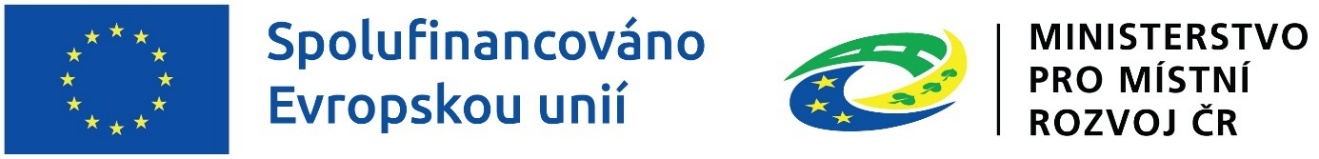 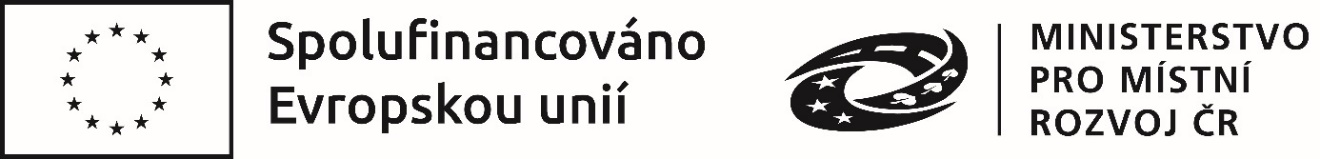 Podrobná pravidla pro používání log v rámci projektů OPTP jsou uvedena v příloze č. 9 PŽP logo manuálu OPTP, který je k dispozici na webových stránkách OPTP. Obecná pravidla pro použití log jsou součástí MP IEP – Publicita. Finanční opravyU všech pochybení v oblasti publicity platí následující pravidla:Jakékoli pochybení podléhající finanční opravě musí být viditelné/rozpoznatelné pouhým okem (případné nedostatky, které nejsou pouhým okem rozpoznatelné, nejsou sankcionovány);K nápravě je vždy stanovena přiměřená lhůta;Výše finančních oprav je stanovena procentem (viz tabulka č. 1). Procento je vyměřeno z celkové částky podpory, která je na realizaci projektu přidělena v rámci PA/Rozhodnutí, a sice v její aktuální výši v době pochybení příjemce (tj. ke dni porušení rozpočtové kázně);Veškerá dokumentace bude uložena v MS2021+.Pravidla pro uplatňování finančních oprav u povinných nástrojůPři zjištění, že příjemce porušil konkrétní pravidlo v oblasti publicity na některém z povinných nástrojů, bude příjemce písemně vyzván k nápravě ve lhůtě 10 p. d. Poté bude uplatněn následující postup:Příjemce nápravu ve stanovené lhůtě učiní – není uplatněna finanční oprava;Příjemce nápravu ve stanovené lhůtě neučiní (nebo ji učiní chybně), zašle ŘO OPTP podnět na orgány finanční správy;  V případě povinných nástrojů musí být pochybení odstraněno vždy, a to opravou chybně provedeného nástroje či umístěním nástroje nového.Tabulka č. 1 – Finanční opravy u povinných nástrojů Pravidla pro uplatňování finančních oprav u nepovinných nástrojů/volitelné publicityPři zjištění, že příjemce porušil konkrétní pravidlo v oblasti publicity na některém 
z nepovinných nástrojů, bude příjemce písemně vyzván k nápravě ve lhůtě 10. p. d. Poté bude uplatněn následující postup: Příjemce nápravu ve stanovené lhůtě učiní – není uplatněna finanční oprava;   Příjemce nápravu ve stanovené lhůtě neučiní (nebo ji učiní chybně), zašle ŘO OPTP podnět na orgány finanční správy.    Tabulka č. 2: Nepovinné nástroje / volitelná publicitaInformace týkající se finančních oprav jsou zároveň uvedeny v rámci Podmínek.Způsobilost výdajů Informace, týkající se způsobilosti a dokladování výdajů, jsou uvedeny v příloze  
č. 7 PŽP Pravidla způsobilosti výdajů a dokladování.Horizontální principyPředkládané projekty musí být v souladu s horizontálními principy (dále „HP“). V MS2021+ bude na úrovni projektu požadováno sledování HP:rovné příležitosti a nediskriminace; rovné příležitosti mužů a žen.Při vyplňování žádosti žadatel uvádí jeden z následujících vztahů k principu: projekt má pozitivní vliv na HP; projekt je neutrální k HP.Doporučujeme žadatelům uvádět neutrální vliv k HP. V případě vyplnění pozitivního vlivu je nutné specifikovat podrobný popis vlivu na HP. V případě, že je na projektu hodnota vlivu na HP neutrální, není v rámci zprávy o realizaci textové pole nabízeno k vyplnění.Veřejná podporaOblasti podpory v rámci OPTP jsou zaměřeny na oblast veřejné správy, a to průřezově s ohledem na efektivní řízení pomoci z fondů EU. Z toho důvodu se v OPTP nepočítá s poskytováním veřejné podpory. Indikátory OPTPNa úrovni programu, priorit a SC se v OPTP sledují následující dva výstupové indikátory, které tvoří indikátorovou soustavu OPTP:Oba výstupové indikátory jsou projektové (jsou vykazovány příjemcem v rámci projektu).Výstupové indikátory jsou zpravidla vyjadřovány v absolutních hodnotách např. počet vytvořených informačních materiálů, počet pracovních míst financovaných z programu apod., které byly v souvislosti s využitím daných finančních prostředků podpořeny. Indikátory se vykazují na konci realizace projektu. Příjemce tedy v průběhu realizace projektu nemusí průběžné hodnoty vykazovat. Skutečně dosažené hodnoty indikátoru se ověřují až v závěrečné ZoR. Za nenaplnění/přeplnění cílových hodnot indikátorů není v OPTP vyměřována finanční oprava. V případě požadavku na výrazné snížení hodnoty indikátoru může ŘO OPTP požadovat adekvátní snížení rozpočtu. Další věcné monitorování výstupů a výsledků bude ŘO OPTP provádět prostřednictvím pravidelné průběžné evaluace, jenž bude vyhodnocovat, zda podpora projektů a jejich aktivit přispívá k hlavním cílům OPTP. Tato průběžná evaluace se bude týkat těchto oblastí implementace technické pomoci:VzděláváníJednotný národní rámec (metodické prostředí)Podpořené informační systémyPublicita a evaluaceAdministrativní náklady implementacePříjemci jsou povinni poskytovat součinnost při této průběžné evaluaci, která bude spočívat v: poskytování údajů o dosažených výsledcích projektů a jejich dopadech na podpořené účastníky, vypracovávání odpovědí v dotazníkových šetřeních, spolupráci při evaluačních šetřeních.13.1 Monitorování indikátoru v rámci realizace projektuKaždý projekt OPTP musí plnit vždy pouze 1 výstupový indikátor, a to dle priorit OPTP a charakteru projektů u jednotlivých příjemců:V prioritě 1 jsou sledovány oba výstupové indikátory dle zaměření projektů následovně:Projekty mzdového charakteru, jenž jsou zaměřeny na financování osobních výdajů implementační struktury EU fondů sledují indikátor 825002. Jedná se o projekty příjemců MMR a MF (AO, PO, CBK AFCOS).   Projekty, které se zaměří i na podporu dalších aktivit priority 1 budou sledovat indikátor 805000. Jedná se o projekty příjemců MMR, MF, MPSV, MV a příjemců na podporu implementace EU fondů pro MMR-NOK.V prioritě 2 je sledován pouze indikátor 825002 a to u příjemců ITI, RSK, MAS a MHMP.Způsob sledování naplnění indikátorů:U indikátoru 825002 příjemci nastaví cílovou hodnotu (počet FTE) v souladu s rozpočtem projektu (výše mzdových výdajů). Dosaženou hodnotu příjemce vykáže až v závěrečné ZoR projektu a uvede stručný popis, jak se počet FTE měnil v průběhu realizace projektu. K prokázání hodnoty indikátoru není potřeba dokládat žádnou podpůrnou dokumentaci vykazující počet FTE.U indikátoru 805000 budou příjemci vykazovat následující výstupy: průběžná evaluace ŘO OPTP, komunikační plány MMR-NOK, evaluace MMR-NOK, výstupy na podporu implementace EU fondů pro MMR-NOK projektů, výstup E-governmentu ve formě strategie/analýzy, příručky pro informační systémy a podklady, které poskytnou příjemci jako vstupy do průběžné evaluace OPTP (analýza vzdělávání a monitorovacích systémů).Příjemcům je doporučeno zejména u výstupů indikátorů 805000 konzultovat při přípravě žádosti o podporu cílovou hodnotu a způsob vykazování s PM.  Zjednodušené metody vykazováníZjednodušené metody vykazování (dále „ZMV“) nákladů jsou uplatňovány u projektů, kde to stanoví příslušná výzva a příloha č. 7 PŽP Pravidla způsobilosti výdajů a dokladování. Příjemce neprokazuje a následný audit/kontrola ze strany poskytovatele dotace neověřuje skutečné výdaje hrazené z paušální částky a jejich účetní doklady ke konkrétnímu projektu s výjimkou výdajů, které tvoří základ pro výpočet paušálních nákladů a na které se vztahují pravidla pro vykázání skutečně vynaložených výdajů. V případě, že při následné kontrole bude část výdajů, ze které je vypočítána paušální částka, klasifikována jako nezpůsobilá, stane se nezpůsobilou i odpovídající část paušálních nákladů.Případná část paušální částky, kterou není možné přiřadit ke konkrétním výdajům projektu, zůstává ve vlastnictví příjemce podpory a její využití není neoprávněným využitím peněžních prostředků.Konkrétní uplatnění ZMV je uvedeno ve výzvách.Archivace dokumentaceArchivace dokumentů souvisejících s operacemi podpořenými z fondů EU probíhá ve lhůtě alespoň po dobu deseti let od 1. 1. roku následujícího po roce, ve kterém uplyne lhůta pro splnění poslední podmínky pro realizaci projektu či jeho udržitelnost, je-li v rámci projektu stanovena, dle PA/Rozhodnutí. Lhůta se staví po dobu správního nebo soudního řízení nebo na žádost EK. Tímto nejsou dotčeny povinnosti týkající se uchování dokumentů vyplývající z právních předpisů ČR.V České republice žádný předpis neřeší úschovu dokumentů a dokladů výhradně pro účely dotací z fondů EU. Obecně jsou lhůty pro uchovávání dokumentů součástí různých právních předpisů.Evropské právní normy nestanovují žádné závazné parametry archivů pro úschovu dokumentů. Vzhledem k nutnosti bezpečně a spolehlivě archivovat dokumenty a doklady vznikající při implementaci pomoci z fondů EU se příjemci ukládá přiměřeně aplikovat podmínky zákona č. 499/2004 Sb., o archivnictví a spisové službě, ve znění pozdějších předpisů.Veškerá dokumentace související s realizací příslušného projektu musí být vedena přehledně a musí být lehce dosažitelná. Obdobně musí být k uchovávání potřebných dokumentů zavázáni dodavatelé ve smlouvách s příjemcem podpory. Příjemce musí zajistit, aby veškeré výstupy projektu byly dostupné pro všechny oprávněné kontrolní subjekty (zaměstnance či zmocněnce MMR, MF, EK, Evropského účetního dvora, NKÚ, příslušného finančního úřadu a dalších oprávněných orgánů).Doklady se uchovávají buď ve formě originálů, nebo ověřených kopií originálů, případně na běžných nosičích dat, včetně elektronické verze originálních dokladů nebo dokladů existujících pouze v elektronické podobě. Tyto doklady se uchovávají ve formě umožňující identifikaci subjektů údajů po dobu ne delší, než je nezbytné pro účely, ke kterým byly údaje shromážděny nebo ke kterým jsou dále zpracovávány. Pokud doklady existují pouze v elektronické podobě, musí používané počítačové systémy splňovat uznávané bezpečnostní normy, které zajistí, že uchovávané doklady splňují požadavky vnitrostátních právních předpisů a jsou dostatečně spolehlivé pro účely auditu.Námitky a stížnosti ze strany žadatelů a příjemců Připomínky žadatele k procesu schvalování projektu Žadatelé, u kterých lze na základě provedeného hodnocení či výběru projektů předpokládat, že nebudou úspěšní a ŘO OPTP jim zaslal depeši oznámení o možnosti seznámit se s podklady pro vydání rozhodnutí o zamítnutí žádosti o podporu v souladu s § 14n rozpočtových pravidel nebo usnesení o zastavení řízení v souladu s § 14j odst. 4, písm. a), c), d) nebo 14k odst. 2 rozpočtových pravidel, jsou oprávnění vůči nim vznést připomínky prostřednictvím depeše v MS2021+. Ty budou následně posouzeny a bude VO administrace projektů rozhodnuto, zda budou či nebudou akceptovány. PM následně stanovisko sdělí formou depeše žadateli.  Námitky příjemce k neproplacení nezpůsobilých výdajůO neproplacení nezpůsobilých výdajů dle § 14e zákona o rozpočtových pravidlech informuje PM příjemce prostřednictvím depeše, v níž uvede stručné zdůvodnění nezpůsobilosti výdaje a informuje o možnosti podání námitek. Příjemce může do 15 k. d. ode dne obdržení této informace podat depeší námitky na ŘO OPTP. Jako nedůvodné budou zamítnuty námitky, z nichž není zřejmé, proti kterému kontrolnímu zjištění směřují, u kterých chybí odůvodnění, nebo námitky podané po lhůtě nebo neoprávněnou osobou. O námitkách rozhoduje ten, kdo stojí v čele poskytovatele dotace, tj. ministryně/ministr MMR. V rozhodnutí o námitkách je uvedeno, zda se vyhoví/částečně vyhoví/nevyhoví příjemci, tj. zda opatření poskytovatele bylo plně oprávněné, částečně oprávněné nebo zda oprávněné nebylo ve věci způsobilosti vyjmuté části výdaje ze ŽoP. Proti rozhodnutí o námitkách se již nelze odvolat. Postup, pravidla a lhůty pro podávání žádostí o námitky a stížnosti ze strany žadatelů a příjemců včetně postupů pro jejich řešení jsou uvedeny v příloze č. 10 PŽP.Námitky a stížnosti na porušování Listiny a ÚmluvyOznamování případů nesouladu operací podporovaných z fondů EU s Listinou základní práv EU (dále „Listina“) a Úmluvou OSN o právech osob se zdravotním postižením (dále „Úmluva“) a stížnosti týkající se Listiny bude zajištěno prostřednictvím ŘO OPTP v rámci stížnostního mechanismu. Na e-mailovou adresu  optp@mmr.cz bude moci kdokoliv podat stížnost na porušení Listiny a Úmluvy. Obdržený podnět koordinátor publicity postoupí VO řízení, metodiky a monitorování, který jej předloží na poradu odboru ŘO OPTP a bude předán dle zaměření stížnosti příslušnému VO. Ten podnět vyhodnotí, dle potřeby konzultuje s gestorem horizontálních základních podmínek, poté jej vyřídí, popř. postoupí k vyřízení jinému příslušnému orgánu. Nakládání s osobními údaji účastníků projektuV souladu s Nařízením Evropského parlamentu a Rady (EU) č. 2016/679 ze dne 27. dubna 2016 o ochraně fyzických osob v souvislosti se zpracováním osobních údajů a o volném pohybu těchto údajů a o zrušení směrnice 95/46/ES nebo-li Obecné nařízení o ochraně osobních údajů (General Data Protection Regulation – dále „GDPR“) a dále v souladu se zákonem č. 110/2019 Sb., o zpracování osobních údajů, v platném znění, je ŘO OPTP správcem shromažďovaných osobních údajů (dále „správce“).Kontaktní adresa pověřence pro ochranu osobních údajů:dpo@mmr.czPověření a účel zpracování osobních údajů ŘO OPTP zpracovává osobní údaje v souvislosti s procesem poskytování podpory z fondů EU a pro účely a potřeby realizace politiky soudružnosti. Právním základem pro zpracování osobních údajů je skutečnost, že se jedná o zpracování nezbytné pro splnění právních povinností, které plynou z právních předpisů na úrovní ČR a EU, a to zejména z Obecného nařízení a Nařízení o EFRR a FS. ŘO OPTP pověřuje příjemce, jakožto zpracovatele, ke zpracování osobních údajů včetně zvláštní kategorie osobních údajů (dále „osobní údaje“) osob podpořených v projektu za účelem prokázání řádného a efektivního nakládání s prostředky fondů EU, které byly na realizaci projektu poskytnuty z OPTP PA/Rozhodnutím.Technické a organizační zabezpečení ochrany osobních údajů Příjemce je povinen zpracovávat a chránit osobní údaje v souladu s GDPR, a to zejména takto: osobní údaje ve fyzické podobě, tj. listinné údaje či na nosičích dat, budou uchovávány v uzamykatelných schránkách, a to po dobu specifikovanou v kap. 15 PŽP; osobní údaje v elektronické podobě budou zpracovávány v MS2021+, jehož správcem je MMR; přístup ke zpracovávaným osobním údajům umožní příjemce pouze ŘO, svým zaměstnancům a orgánům oprávněným provádět kontrolu; zaměstnanci příjemce, kterým bude umožněn přístup ke zpracovávaným osobním údajům, budou příjemcem doložitelně poučeni o povinnosti zachovávat mlčenlivost podle čl. 28 odst. 3 písm. B) GDPR. Subjekt údajů má dle článku 13 a 14 GDPR právo:  požadovat umožnění přístupu ke svým osobním údajům;požadovat opravu nepřesných osobních údajů (pokud se domnívá, že jeho osobní údaje zpracovávané správcem jsou nepřesné);požadovat omezení jejich zpracování;požadovat výmaz osobních údajů bez zbytečného odkladu;podat stížnost u dozorového orgánu;v případě že dojde k porušení zabezpečení osobních údajů, které bude mít za následek vysoké riziko pro jeho práva a svobody, bude to subjektu údajů bez zbytečného odkladu oznámeno.V rámci zpracování osobních údajů nedochází k automatizovanému rozhodování.Poskytnutí osobních údajů je nezbytné pro dodržení zákonných požadavků a jejich neposkytnutí může mít důsledky spočívající v nemožnosti čerpat prostředky z fondů EU.Seznam příloh Vzory příloh jsou postupně doplňovány/upravovány tak, jak postupuje realizace programu. V případě, že dojde ke změně formulářů příloh, bude mít příjemce povinnost vyplňovat nové verze formulářů. Případné změny včetně platného znění příslušných formulářů budou uveřejňovány na webové stránce: DotaceEU - OPTP 2021-2027.Seznam použitých zkratek Č. vydání/revizePlatné odZpracovalZrevidovalSchválilČ. vydání/revizePlatné odJménojménojméno1/1 17.10.2022VMRMgr. Ilona BinhackováVOMgr. Petra LukšováŘO Mgr. Marek KupsaRevize č.Verze PŽPPředmět revizeDůvod revizeDatum vydáníÚčinnostÚčinnostRevize č.Verze PŽPPředmět revizeDůvod revizeDatum vydáníOd*Do11/1Celý dokumentNa základě nových skutečností (např. aktualizace Metodických pokynů NOK, úprava procesů na ŘO OPTP, změna funkcionalit MS 2021+) včetně formálních úprav17. 10. 202217.10. 202211/1Příloha č. 1bNa základě nových skutečností (např. aktualizace Metodických pokynů NOK, úprava procesů na ŘO OPTP, změna funkcionalit MS 2021+) včetně formálních úprav17. 10. 202217.10. 202211/1Příloha č. 2aNa základě nových skutečností (např. aktualizace Metodických pokynů NOK, úprava procesů na ŘO OPTP, změna funkcionalit MS 2021+) včetně formálních úprav17. 10. 202217.10. 202211/1Příloha č. 2bNa základě nových skutečností (např. aktualizace Metodických pokynů NOK, úprava procesů na ŘO OPTP, změna funkcionalit MS 2021+) včetně formálních úprav17. 10. 202217.10. 202211/1Příloha č. 2eNa základě nových skutečností (např. aktualizace Metodických pokynů NOK, úprava procesů na ŘO OPTP, změna funkcionalit MS 2021+) včetně formálních úprav17. 10. 202217.10. 202211/1Příloha č. 2fNa základě nových skutečností (např. aktualizace Metodických pokynů NOK, úprava procesů na ŘO OPTP, změna funkcionalit MS 2021+) včetně formálních úprav17. 10. 202217.10. 202211/1Příloha č. 2gNa základě nových skutečností (např. aktualizace Metodických pokynů NOK, úprava procesů na ŘO OPTP, změna funkcionalit MS 2021+) včetně formálních úprav17. 10. 202217.10. 2022Příloha č. 3Příloha č. 6Příloha č. 7Příloha č. 8Příloha č. 9Příloha č. 15Poř. č.Předmět revize č. KapitolaÚčinnost1Formální úpravyCelý dokument2Úprava textu k předkládání projektů komunikace mezi žadatelem/příjemce a ŘO OPTP.Kap. 2.23Specifikace textu ke komunikaci mezi žadatelem/příjemcem a ŘO OPTP.Kap. 2.54Předložení žádosti o podporu – úprava adresy portálu IS KP21+ a upřesnění způsobu podání žádosti o dotaci.Kap. 3.25Struktura žádosti o podporu/projekt – specifikace uvádění účtu pro příjem dotace v žádosti o podporu a úprava délky sledovaného období 4 měsíce pouze u výzvy č. 3.Kap. 3.2.16Stažení žádosti o podporu – doplnění v jaké fázi je možné stáhnout Žádost o podporu, tj.  před vydáním PA/Rozhodnutí.Kap. 3.37Procesy a pravidla hodnocení a výběr projektů k financování - formální úpravy kap. z důvodu omezení duplicit v textu včetně doplnění § zákona o rozpočtových pravidlech, kterým je umožněno žadateli žádost o podporu doplňovat a upravovat v průběhu hodnocení, a to na základě výzvy ze strany hodnotitele.Kap. 48Procesy a pravidla vydání právního aktu/rozhodnutí – odstranění duplicit v textu, doplnění obsahu náležitostí PA/Rozhodnutí, odstranění příjemce PO OSS.Kap. 59Vydání PA – Dopis ředitele ŘO OPTP – odstranění lhůty pro zaslání Rozhodnutí a povinnosti příjemce zaslat Rozhodnutí včetně podmínek depeší na PM. Kap. 5.1.210Rozpočet projektu – doplněny povinnosti příjemců financovaných z kap. rozpočtu MMR a OSS.Kap. 5.211Pravidla pro změnová řízení projektu – odstraněn text celé kapitoly.Kap. 5.2.112Procesy a pravidla projektového řízení – upřesnění textu k termínu zahájení financování projektu, přesun posledního odstavce pod kap. 7.Kap. 613Oddělená účetní evidence – upřesnění prokázání zaúčtování výdajů nedokládaných účetními doklady na nákladové účty daného projektu. Kap. 6.214Identifikace účetních dokladů – vyjmutí povinnosti označování účetních dokladů vztahujících se k výdajům hrazeným z paušálu a upřesnění povinnosti příjemců MMR.Kap. 6.2.1 a 6.2.215Administrace žádosti o platbu – upřesnění povinnosti příjemce MMR.Kap. 6.316Administrace ověření ŽoP – doplnění termínu úhrady faktury po předložení ŽoP ze strany příjemce Kap. 6.3.117Nezpůsobilé výdaje v režimu zákona o rozpočtových pravidlech – doplnění termínu vyplacení finančních prostředků, které ŘO OPTP nevyplatil i přes oprávněný nárok o text „nebo nabytí právní moci rozhodnutí o námitkách“. Odstranění duplicit v textu. Kap. 6.3.218Změny projektu – Komplexní úpravy a dopracování celé kapitoly.Kap 6.419Předčasné ukončení realizace projektu – doplnění výsledku řízení tohoto procesu vydáním Rozhodnutí o odnětí dotace/Dopisu ŘO OPTP pro OSS při odstoupení příjemce MMR a ostatních OSS od realizace.Kap. 6.6.120Proces ukončování realizace projektu v MS2021+ - komplexní úpravy a dopracování celé kapitolyKap. 6.6.421Procesy a pravidla kontrol a auditů – doplnění textu povinností příjemce při externích kontroláchKap. 722Udržitelnost projektu - odstranění uplatnění finanční opravy při neodevzdání průběžné ZoU příjemcem Kap. 823Indikátory OPTP – komplexní úpravy a dopracování celé kapitolyKap. 1324Zjednodušené metody vykazování – doplnění textu „ s výjimkou výdajů, které tvoří základ pro výpočet paušálních nákladů a na které se vztahují pravidla pro vykázání skutečně vynaložených výdajů“ v souladu s  MP ZV. Kap. 1425 Připomínky žadatele k procesu schvalování projektů – doplnění § zákona o rozpočtových pravidlech při zastavení řízení. Kap. 16.126Námitky a stížnosti na porušování Listiny a Úmluvy -  odstranění konzultace podnětu s gestorem horizontálních základních podmínek „MMR-NOK“.  Kap. 16.327Příloha č. 1b – doplnění přílohy28Příloha č. 2a – úpravy textu a doplnění Podmínek realizace projektu29Příloha č. 2b -  úpravy textu a doplnění Podmínek realizace projektu30Příloha č. 2e – komplexní úpravy textu 31Příloha č. 2f – formální úpravy textu, vypuštění finanční opravy za neoznámení změn v projektu32Příloha č. 2g – formální úpravy textu, vypuštění finanční opravy za neoznámení změn v projektu33Příloha č. 3 – odstranění položek motivace v pracovním/služebním poměru 34Příloha č. 6 – doplnění dle MS č. 1 k MP pro oblast zadávání zakázek a upřesnění termínu předpokládané hodnoty zakázky35Příloha č. 7 – zapracování změn dle MP ZV, doplnění kap. 2 – výzva č. 1 s tím, že způsobilým výdajem je také dovolená čerpaná mezi mateřskou a rodičovskou dovolenou, výzva č. 3 a 4 – odstranění textu „vyjma zákonného pojištění odpovědnosti zaměstnavatele“  a to, že do výše limitu FTE ve výzvě č. 3 pro příjemce ITI a RSK se započítávají i DPČ/DPP. Změna přílohy č. 8 – výpočet limitu FTE pro ITI a RSK, doplnění kap. 3.4  Pořízení nehmotného majetku, úpravy v tab. 1 a 236Příloha č. 8 – změna přílohy na Výpočet limitu FTE za danou ŽoP (RSK, ITI) 37Příloha č. 9 – aktualizace Logomanuálu38Příloha č. 15 – vypuštění vyplnění HP udržitelný rozvojPředmět změnyZakládá změnu PA/RozhodnutíPřesun částek mezi FPNEPřesun částek mezi FP s vlivem na rozložení čerpání mezi roky - příjemce MMRANOPřesun částek mezi jednotlivými položkami rozpočtuNEPřesun částek mezi jednotlivými položkami rozpočtu mezi roky - příjemce MMRANOZměna celkových výdajů u příjemce typu OSSANOSnížení či zvýšení celkových způsobilých výdajů projektuANOProdloužení či zkrácení termínu realizace projektuANOSloučení sledovaných obdobíNETermín naplnění indikátoruANOHodnota indikátoru ANONázev projektuANOPředmět změnyZakládá změnu PA/RozhodnutíVydání změnového PA/RozhodnutíKontaktní osoba a/nebo její kontaktní údajeNENEOsoba statutárního zástupce a/nebo jeho kontaktních údajů, příp. oprávněné osoby, která je uvedena v PA/RozhodnutíANOPři další podstatné změně zakládající změnu PA/RozhodnutíAdresa sídla příjemce ANOPři další podstatné změně zakládající změnu PA/RozhodnutíNázev příjemceANOPo schválení změnyNástroj publicityPochybeníVýše finanční opravy v %Povinné nástroje Nástroj zcela chybí1,0 %Povinné nástroje Na nástroji chybí nebo je chybně:Logo EU včetně povinného textu (rozměr, umístění apod.)Předepsaný rozměr nástroje (týká se pouze plakátu A3)0,5 %Na nástroji je uvedeno nadbytečné logo zvýrazňující podporu EU (jiné logo, nežli znak EU s doprovodným textem Spolufinancováno Evropskou unií)0,1 %Nástroj publicityPochybeníÚroveň pochybeníVýše finanční opravy v %Nepovinné nástroje / volitelná publicitaLogo EU 
(znak EU včetně povinného textu)chybí zcela0,03 %Nepovinné nástroje / volitelná publicitaLogo EU (znak EU včetně všech povinného textu)
je uveden chybně (rozměr, absence nebo chyba v doprovodném textu apod.)0,01 %Kód NČI 2021+Název indikátoruDefinice indikátoru825002Počet služebních/pracovních míst financovaných z programuÚvazky pracovníků financovaných z programu, kteří jsou v zaměstnaneckém/služebním poměru. Do indikátoru se započítávají úvazky pracovníků, kteří jsou ve služebním poměru/mají pracovní smlouvu na plný nebo částečný úvazek, jsou jmenováni do funkce (FTE).805000Počet napsaných a zveřejněných analytických a strategických dokumentů (vč. evaluačních)Počet napsaných a zveřejněných analýz, evaluací (interních i externích), koncepcí, strategií, studií, závěrečných zpráv z výzkumů a obdobných dokumentů, které byly vytvořeny za finanční podpory ESI fondů. „Napsaný“ znamená vytvoření obsahu materiálu (tj. nejedná se o počet kopií, které byly vytisknuty). „Zveřejněný“ znamená, že jsou zveřejněné/či z důvodu citlivých informací částečně zveřejněné na centrálních stránkách relevantních fondů, na stránkách příjemce, popř. na jiných úložištích k tomu určených (např. http://www.databaze-strategie.cz/ anebo www.strukturalni-fondy.cz/Knihovna-evaluaci) a NEBO jsou dohledatelné pomocí obvyklých internetových vyhledávačů.K tomu, aby byl dokument započítán do indikátoru jako jedna jednotka, je třeba, aby byl jak napsaný, tak zveřejněný. V případě více samostatných výstupů je možno započítat každý výstup samostatně. Započítávají se dokumenty vytvořené interně i externě.	Číslo přílohy Název přílohy1aPříručka IS KP21+ pro OPTP – Podání žádosti o podporu1bPříručka IS KP21+ pro OPTP – Žádost o změnu1cPříručka IS KP21+ pro OPTP – Zpráva o realizaci1dPříručka IS KP21+ pro OPTP – Žádost o platbu1ePříručka IS KP21+ pro OPTP – Veřejné zakázky2.Vzory:2aDopis ředitele Řídicího orgánu OPTP o schválení projektu2bDopis ředitele Řídicího orgánu OPTP o schválení změny projektu2cRegistrace akce a stanovení výdajů2dRozhodnutí ZED2ePodmínky realizace projektu – Dopis ředitele Řídicího orgánu OPTP a Stanovení výdajů na financování akce OSS2fPodmínky realizace projektu – Stanovení výdajů na financování akce OSS2gPodmínky realizace projektu – Rozhodnutí o poskytnutí dotace3. Rozpočet pro projekty MMR4. Pravidla pro hodnocení a výběr projektů 5.Zdůvodnění rozpočtu6.Zadávání veřejných zakázek/zakázek7.Pravidla způsobilosti výdajů a dokladování7aRekapitulace osobních výdajů – příjemci OSS7bRekapitulace osobních výdajů – ostatní příjemci kromě OSS7cSeznam účetních dokladů 8. Výpočet limitu FTE pro ITI a RSK9.Logo manuál OPTP 10.Stížnosti11.Doporučení Národního orgánu pro koordinaci k realizaci projektu v OPTP12.Čestné prohlášení o skutečném majiteli ve smyslu zákona č. 253/2008 Sb.13.Seznam a čestné prohlášení ke střetu zájmů14.Čestné prohlášení o bankovním účtu (MAS)15.Vzorová žádost o podporu (MAS)ČRČeská republikaEDS/SMVSEvidenční dotační systém/Správa majetku ve vlastnictví státuEFRREvropský fond pro regionální rozvojEKEvropská komiseEUEvropská unieFMFinanční manažerFSFond soudržnostiGDPRObecné nařízení o ochraně osobních údajů (General Data Protection Regulation)ISInformační systémHPHorizontální principDISDotační informační systémFPFinanční plán IS KP21+Webový portál určený pro externí uživatele portálu MS2021+ (pro žadatele/příjemce ) ITIIntegrované teritoriální investicek. d.Kalendářní denMASMístní akční skupinaMFMinisterstvo financí ČRMHMPMagistrát hlavního města PrahyMMRMinisterstvo pro místní rozvoj ČRMMR-NOKMinisterstvo pro místní rozvoj – Národní orgán pro koordinaciMPMetodický pokynMS2021+Monitorovací systém pro programové období 2021–2027NNONestátní nezisková organizaceNKÚNejvyšší kontrolní úřad OLAFEvropský úřad pro boj proti podvodům (European Anti Fraud Office)OPOperační programOPTPOperační program Technická pomocOSSOrganizační složka státuOÚFSOdbor účetnictví a finančních služeb MMRp. d.Pracovní denPMProjektový manažerPRKPorušení rozpočtové kázněPŽPPravidla pro žadatele a příjemce RSKRegionální stálá konferenceŘO/ŘO OPTPŘídicí orgán Operačního programu Technická pomocSRStátní rozpočetSCSpecifický cílVOVedoucí odděleníVŘVýběrové řízení VZVeřejná zakázkaZMVZjednodušené metody vykazováníZoR Zpráva o realizaci projektuZoU Zpráva o udržitelnosti projektuZRSZákon o registru smluvZŘZadávací řízeníZVAZávěrečné vyhodnocení akceŽoPŽádost o platbuŽoZŽádost o změnu